Samenvatting Actuele problemen van de Belgische politiekWat, hoe, waarom bestuderen?InleidingDit vak zal vooral gaan over actuele problemen, maar met tijdsperspectief.Recente trends regeringsvormingBegint langer en langer te duren. In 2007 duurde dit 193 dagen, 2010 heeft 541 dagen geduurd.
In 2014, 139 dagen.In 2007 werd er onderhandeld over de 6de staatshervorming. Om de bevoegdheden over te geven van de federale naar de gewesten. Vanaf 2014 werd er een pact gesloten om niet meer over het communautaire aspect bezig te zijn.2010 was het jaar waar de regering viel, door de Croo (partijvoorzitter van Open VLD toen).
Open VLD besliste haar steun voor de regering in te trekken, dus wilde de regering verlaten. Dit kwam doordat de regering de einddatum niet respecteerde om een oplossing te vinden rond de splitsing van het kiesarrondissement BHV.Was vroeger zo niet, is een fenomeen van vandaag. 
Duurde langer vanaf 2007, komt mede door de opkomt van de N-VA. Deze wilt meer communautaire thema’s door pushen, wat moeilijk is in de federale regering.Tekst De Winter en BaudewynsLuiden de verkiezingen van 2007 begin van een nieuwe periode in de Belgische politiek in?Waar blijft de Belgische compromis cultuur?Leidt de federalisering niet tot de matiging van eisen?Waar blijft de post natiestaat tijdsgeest?Door de federatie in België moeten partijen andere strategieën beheren dan normaal. Kunnen bijvoorbeeld in de oppositie zitten op regionaal vlak en in de regering op federaal vlak. Kan voor problemen zorgen.Belgische politiek in drie delen 1830-1963Van onafhankelijkheid tot taalwetten (1963 luidt het begin van de federalisering)Vlaanderen was economisch, financieel en bestuurskundig marginaal. Vlamingen wouden erkenning voor hun Vlaamse gemeenschap & taal als integraal deel van België.Onder andere strijd om Nederlands in onderwijs te mogen gebruiken.
Werd aangewakkerd door WO I. Vlamingen stierven vaak omdat ze de Franse officieren niet verstonden.Algemeen enkelvoudig stemrecht (1919) zorgt voor een makkelijkere opkomst voor Vlaamse partijen, zoals Frontpartij (na WO I) en Vlaams Nationaal Verbond (in 1936).De strijd werd gecompromitteerd na WO II.Taalwetten werden geïntroduceerd: graduele erkenning van het Nederlands, ook als bestuurlijke taal.
Rechtbank (1873), administratie (1878), publieke scholen (1883), leger (1887), onderwijs in het algemeen (1895)
Vanaf 1898 kregen beide talen een gelijke status
Frans afgeschaft als officiële communicatie in Vlaanderen in 1932
In 1962-3 werd de taalgrens vastgelegd.1963-1995Een omslag in machtsverhouding. Vlaanderen heeft economische dominantie.
Door de plotse toevoeging van zetels (door de taalgrens) kreeg Vlaanderen een numerieke meerderheid in het parlement vanaf 1965.Maar, blijft typische attitude van een minderheid aannemen
Vraagt daarom federalisering van culturele materie ipv op het centrum te wegenDe reactie van het Waals middenveld
Gingen vooral in tegen de groeiende greep van Vlaanderen op het centrum
Hadden een republikeinse rode strekking voor regionalisering.De Brusselse reactie was vooral op tweetaligheid gericht.In deze periode komen ook meer etnoregionalistische partijen op (Volksunie). 
Ook gebeurt er een splitsing van de traditionele partijen.De staatshervormingen samengevat in deze periode:Versterkt centrumvliedenede tendensOpeenvolging staatshervormingen vormen België om tot federatieOntstaan nieuw politiek systeem met nieuwe politieke logica en dynamiek Zero sum wordt win/win1995De post federaliseringsfase Het conflict wordt hier terug herzien, onopgeloste problemen winnen aan belang:Faciliteitengemeenten, verfransde eentalige gemeenten, BHV, statuut Vlamingen in BrusselDoor de ruime agenda en de kristallisering van de problemenSocio-economische problemen winnen hier ook aan belang. Zoals interpersoonlijke solidariteit, hier komt het probleem van budgettaire krapte.Herpositionering actorenAfkalving van de Volksunie heeft geleidt tot versplintering van het Vlaamse partijlandschap (itt Franstalig partijlandschap). Vlaamse partijen gaan meer de communautaire issues opnemen in hun programma. Slechts recent was er een heropleving van regionale partijen door de NVA.Versterkt tot uiting in Vlaamse executieve (executieve van een gemeenschap)Versterkt door ontkoppeling verkiezingen. Mensen die vroeger elkaar elke dag zagen (zelfde partij, werd opgesplitst in twee talen daarna) zagen elkaar nog maar amper en kenden elkaar niet meer aan de vergader tafel.
Asymmetrische regering, zorgt voor communautaire competitie.Grotere kloof tussen Vlaamse politieke elite en publieke opinie (itt Franstalig België).Stand van zaken 2007De traditionele consensusstrategie werkt minder
Zero sum games minder gemakkelijk om te zetten naar win win situaties door de budgettaire krapte.Gemis aan structurele communicatie Versnipperd Vlaams partijlandschap leidt tot communautair opbod:
Resoluties Vlaams parlement 1999:
Twee grote gemeenschappen die twee andere meebesturen; verregaande fiscale en financiële autonomie; overheveling residuaire bevoegdheden naar regio’s; recht op eigen grondwet; verregaande overheveling resterende bevoegdheden.
Vraag om onafhankelijkheid
Maddens doctrine (Een communautaire strategie dat Vlaanderen niet meer de nieuwe stap moet zetten naar staatshervorming, maar moet wachten tot de fransen het vragen omdat Brussel of Wallonië vroeg of laat geld nodig heeft van Vlaanderen).Qou vadis BelgicaOntmanteling van België?
Stelt de verdere overheveling van bevoegdheden de Vlaamse politieke elite tevreden?Behoudende krachten: Brussel, opdeling schuld, terughoudendheid EU en haar lidstaten, Vlaamse economie export georiënteerd.Tekst: Belgium: Towards the breakdown of a nation-state in the heart of Europe?IntroductieDe verkiezingen van 2007 lieten zien dat België in een cruciale en misschien laatste fase van zijn communautair probleem zat. In de volgende 12 maanden werden er 2 regeringen gevormd. Daarnaast dreigde de Vlaamse partijen ermee om België in chaos te storten als de Fransen niet zouden toegeven.Velen begonnen te praten over een eventuele ondergang van België. Er zijn al veel crissisen geweest tussen de twee taalgroepen, maar vroeger werd het altijd in de traditionele manier opgelost. Daarom werd de staat hervormd naar een federale staat, wat helemaal vredevol en legaal was.Ondanks dat de Vlamingen de meerderheid waren in 1960, deradicaliseerde dit hen niet. Ze wilden meer zelf regeren. In de meeste gevallen van regionalisme is de centrum periferie vaak stabiel gebleven en hebben weinig tot niets kunnen veranderen. Maar, ondanks Vlaanderen het nieuwe centrum is, gedraagt het zich toch nog altijd als een minderheid en wilt het meer autonomie. Terwijl het oude centrum (Wallonië) is verzwakt.Zelfs na federalisme wilden ze nog meer autonomie (post federale claims), zoals confederalisme en onafhankelijkheid. Vlaamse taal emancipatie 1830-1963België ontstond in 1830 na af te breken van Nederland, nadat het aan Nederland was toegevoegd in1815. Vanaf zijn creatie was België etnisch gemixt, door fransen en Vlamingen. Maar tegen 1830 had Vlaanderen praktisch geen elite omdat het cultureel en economisch achterstond. Daarom ontstond de Onafhankelijkheidspartij door de franse elite. Daarom was de macht van de fransen heel sterk toen België ontstond.Vlaanderen was arm, terwijl Wallonië één van de eerste regio’s werd dat geïndustrialiseerd werd op het continent. 
Brussel werd gekozen als hoofdstad, en werd dus centrum voor alles. Het was origineel een Nederlandssprekende stad, maar hierdoor verfransde Brussel stilletjes aan. Ondanks dat Vlamingen een meerderheid vormden.Mobilizing the Flemish PeripheryVlaamse oppositie had al heel wat gegroeid tegen 1840. De hoofdactoren waren hier culturele elites: de intellectuelen, geletterden en lage klergie. 
Eerst wilden ze enkel herkenning voor hun gemeenschap in België, pas na WO I begonnen ze separatisten te worden.In 1919 werd de opkomst van nieuwe partijen gefaciliteerd door enkelvoudig mannelijk stemrecht. De eerste echte Vlaamse nationalisten partij was Frontpartij. Deze werden meer radicaal tijdens de jaren 20 en 30, daarom scheurde de meer gematigde hiervan af en gingen mee in de traditionele partijen (socialisten, liberalen, katholieken). In 1930 was de grootste Vlaamse partij het Vlaams Nationaal Verbond. Een radicale separatisten partij dat meer katholiek was en sympathiseerde met nazi’s. Deze hadden een grote winst van 10% in 1936, maar kregen al snel een backlash in 1939. VNV werkte uiteindelijk samen met de nazi’s, want het werd gezien als een kans om van de fransen af te geraken. Dit zorgde (naast heropleving van Belgisch patriotisme) dat de partij serieus werd onderdrukt. Dit voorkwam een heropleving in de postwar periode.De strijd voor Vlaamse autonomie ging zo vooral voort in de traditionele partijen.Policies of accomodationUiteindelijk kreeg de Vlaamse taal volledige erkenning. 
In 1860 werden de eerste Vlaams sprekende parlementsleden gekozen. 
In 1898 kregen beide talen dezelfde behandeling. Vroeger werd de taal van een gemeente bepaald door een census. Dus de taalgrens was flexibel. Dit zorgde dat Brussel uitbreidde (de zwarte vlek). Als de minderheid minstens 30% was werd de gemeente een faciliteitsgemeente.In 1962-3 werd de taalgrens vastgevroren. Dit smoorde de franse bourgeousie in de Vlaamse gemeenten uiteindelijk uit. Dit kwam door assimilatie of immigratie, vrijwillig of onder druk (onder druk was onder andere bij de fransen op de KUL).From self government to federationFormeel hadden de Vlaamsen gelijke voet nu met de fransen in ’60. Maar in de praktijk duurde het nog een decennia voor de administratie mee was. Brussel bleef een probleem.In 1965 vormde de Vlaamse parlementsleden een meerderheid, door de herverdeling van zetels. Na WO II groeide Vlaanderen economisch gezien enorm, doordat ze nieuwe industrieën aantrok. Terwijl Wallonië daalde. Hiernaast zorgde de Vlaamse parlementsleden dat er meer beleid ging naar de expansie van Vlaanderen. Voor de rest werd dit voordeel niet benut, pas later werd dit op socio-economisch gebied uitgebreid.De agenda voor autonomie werd versterkt door de opkomst van de Waalse beweging als reactie tegen de Vlaamse emancipatie (l’Etat Belgo-flamand). Al in 1880 was er mobilizatie van Waalse regionalisten, maar waren onbeduidend tot vroeg ’60.Het begon als een partij die Frans als de enigste Belgische taal verdedigde. Maar al snel werden ook republikeinse, autonomie en socialistische eisen toegevoegd. Hiernaast was er ook een opkomst van een Brusselse regionalistische partij. Dit was omdat ze de tweetalen status voordeliger zagen voor Vlamingen, omdat ze sneller tweetalig zouden zijn en dus meer jobs kunnen inpikken. Dit allemaal leidde tot een dubbel federalisme dat we in België vandaag kennen.Mobilization of Flemish, Walloon and Brussels minoritiesDoor de ‘regionalisatie’ van de partijen werd het partijlandschap enorm gefragmenteerd. Dit gebeurde in golven.Eerst was het de etnoregionalistische partijen die doorbraken: De volksunie in Vlaanderen, de Rassemblement Wallon in Wallonië en de Front Démocratique des Francophones in Brussel. Deze hadden in de ’70 succes. Hiernaast werd de communautaire breuklijn iets dat ook de traditionele partijen sterk verdeelde onder elkaar. Daardoor splitste ze in Vlaamse en franse partijen.Deze splitste door de interne breuken  tussen Vlamingen en Fransen. Zo konnen ze tegen de regionalistische partijen ingaan, want deze konden een meer regio gerichte partij brengen wat hun meer aantrekkelijk maakte. In de derde golf kwamen er nieuwe partijen ook op. De xenofobische partij Vlaams blok en de groene partij Agalev/Ecolo. Dus sinds 1978 kan men niet meer spreken van een éénpartij systeem in België. Er waren nu twee verschillende partij systemen: frans en Vlaams.België is dus een situatie van extreem meerpartijen systeem. Alleen de groene partijen hebben nog echt sterke banden met elkaar (hebben meet centrum interesse en niet persé enkel Vlaams of Waals) doordat ze grotendeels een gemeenschappelijk programma hebben.Towards a new accomodationDe complexiteit van het federale systeem is veroorzaakt door de compromissen van twee verschillende maar complementaire concepten via verschillende staatshervormingen sinds 1970. Vlaamse nationalisten verdedigde het idee van een federale staat met een Waals en Vlaams component. Dus gebaseerd op twee culturen. De Waalse beweging was meer voor economisch beleid aan de drie regio’s te geven (Brussel, Vlaanderen en Wallonië) om zo hun eigen economisch beleid te kunnen regelen. De eerste hervormingen gingen in op het uitbreiden van regionale autonomie. In 1971 werden er 3 gemeenschappen gecreëerd dat instond voor culturele affairen. Dit bestond uit de senators en parlementsleden van verschillende taalgroepen. Dit zorgde voor de creatie van drie regionale bijeenkomsten die voor verschillende domeinen instonden. Elke regio en gemeenschap had zijn eigen ministers die hiervoor instonden.In 1980 gaf een dramatische expansie aan de competenties en de financiering op het substaat niveau. In 1993 werd België een officiële federale staat. Gebaseerd op drie verschillende gemeenschappen (Vlaams, Frans en Duits) en drie socio-economische regio’s (Vlaanderen, Brussel en Wallonië) met rechtsreeks gekozen parlementen.  Hiernaast kwam er ook een compleet nieuw politiek systeem. Dus een regionale regering (die geleidt wordt door een Minister-President). Deze werd ook apart verkozen. Deze vorm van federalisme vormde een situatie waar een zero sum werd omgevormd naar een win win situatie voor beide partijen. Deze verandering werden toegevoegd naast ook een andere belangrijke: regeren met wederzijdse toestemming. In 1970 zorge een staatshervorming ervoor dat de meerderheid van Vlamingen in het parlement werd geneutraliseerd door de franse minderheid veto recht te geven. 
Het cabinet moet evenveel Vlaamse als franse ministers tellen en taalgemeenschappen hebben de mogelijkheid om legalisaties te vertragen of te blokkeren via de alarmbel procedure (minstens 75% van de taalgemeenschap moeten het er mee eens zijn om dit te doen).Brussel daarentegen is een probleem.
Het heeft een complex systeem, het werkte relatief goed (voor de bescherming van de Vlaamse minderheid). De Vlamingen moeten minstens 17 van de 89 zetels hebben en twee ministers. Maar omdat er steeds minder Vlamingen in Brussel wonen werd de representatie van hun vrij onbeduidend. 
De fransen dreigen met vermindering van de bescherming van de Vlamingen in Brussel als Vlaanderen geen compromissen maakt met de Franssprekende minderheid in bijvoorbeeld BHV.Deze zaken zijn moeilijk oplosbaar door hun zero sum nature (geen opbrengst voor beide partijen), maar ze worden wel meer actueel. Doordat socio-economische zaken meer voorop komen.Hiernaast wakkeren de economische verschillen tussen noord en zuid de vlam weer aan. Ongeveer 2 miljard per jaar gaat naar Wallonië (terwijl NVA zelfs 11 zegt) door de re distributie van sociale zekerheid. Deze transfers zijn op objectieve zaken gebaseerd, zoals werkloosheid en professionele risico’s, toch wilt het Vlaamse partijlandschap ze weg. Daarom willen de Vlamingen meer fiscale en financiële autonomie. Terwijl de franstaligen juist meer financiële bronnen willen.Daarom hebben de fransen de verdere ontmanteling van de federale staat een halt toegeroepen in 2001. Dit blokkeerde de formatie van een regering voor 7 maanden in 2007.Repositioning the actorsDe actoren in de Belgische gemeenschap zijn gradueel veranderd. 
Allereerst is de capaciteit van de Vlaamse beweging verminderd en kunnen niet meer honderd duizenden mobiliseren (laatste was in 1978). De regionalistische partijen hebben hun aantrekkelijkheid verloren.Ondanks dat de VU meer dan 2/3de had verloren kreeg een splintering ervan veel support (VB), dit kwam vooral dor anti immigratie en anti establishment agendapunten. Doordat de Volksunie was aan het aftakelen radicaliseerde de traditionele partijen door de VU’s standpunten over te nemen, want zo kunnen ze de resterende 10% stemmen overnemen van de VU. Degene die deze in handen krijgt, is de leider in het politieke landschap.De VU brak af in de links liberale partij Spirit (die daarna een kartel vormde met de Vlaamse socialisten) en noemden zich post-nationalisten. De traditionele supporters van de onafhankelijkheid vormde de NVA. Deze vormde een kartel met de christen democraten, doordat de kiesdrempel op 5% werd gelegd in 2001. Een grote eis blijft dat in plaats van de 3+3 formule van regeringen een 2+2 formule wordt, met twee sterke deelstaten die instaan voor de “lagere orde” regio’s zoals Brussel en de Duitse kantons. Daarnaast ook voor financiële en fiscale autonomie. De fransen zien dit als een weg naar onafhankelijkheid (wat ze niet willen).ConclusieStatus quo zal niet gebeuren, omdat het zo in een deadlock kan geraken. Daarnaast ook de vrees van verdere radicalisering van de Vlamingen zorgen ervoor dat de fransen meer toegevingen doen.Maar verschillende factoren maken dit onrealistisch. Het probleem van Brussel, die de economische en diplomatische kroonjuwelen van België representeren. Een onafhankelijk Vlaanderen zal Brussel moeten afgeven, door de meerderheid van fransen in de regio. Het probleem van de verdeling van een enorme staatsschuldDaarnaast steunen de EU lidstaten die hetzelfde probleem hebben geen onafhankelijk Vlaanderen. Daarnaast staat de EU niet te springen voor een breuk in het hart van Europa.De Vlaamse economie kan lijden onder het verlies van het label ‘Made in Belgium’. Omdat Vlaanderen een sterke merknaam mist in de internationale markt.Daarnaast de hoge transactie kosten om de bestaande staat in een Vlaamse staat te transformeren zou een verlies situatie voor beide partijen creëren.Evolutie van de Belgische federatie: een gestructureerd overzichtKenmerken van een federale staatUnitaire staat:
- Eén centraal punt van bestuur/beslissing
- Deelgebieden weinig/geen bevoegdheden: moeten uitvoeren
- Instellingen deelgebieden door nationale staat bepaaldFederatie
- Verschillende autonome niveaus van besluitvorming (subsidiariteit)
- Alle niveaus kunnen bindende beslissingen nemen + vertegenwoordiging deelstaten in federale besluitvorming
- Geen hiërarchie tussen federaal en deelstaatniveauConfederatie
- Samenwerkingsverband tussen autonome staten (confederatie is geen staat)
- Beslissingen bij unanimiteit
- Volledige autonomie: kunnen er uit stappenNiet iedereen was voor de federatie, daarom hebben we deze dubbele staatstructuur met gewesten en gemeenschappen = probleem.Elke regering hanteert andere regels, daardoor komt er een hele nieuwe dynamiek. Bijvoorbeeld vroeger zaten partijen in eenzelfde gebouw, nu niet meer. Dit zorgt ervoor dat politiekers elkaar niet meer kennen. Dus mensen waar ze een regering mee moesten vormen hadden ze nog nooit gezien.Naast de taalsplitsing had dit meer gevolgen, mensen werden van elkaar gescheiden en dit zorgde voor minder vertrouwen in elkaar.In totaal waren er al 6 staatshervormingen.
Gebeurt normaal niet zo vaak, want het is de grondwet veranderen.
Hebben altijd alles ad hoc proberen op te lossen, daarom waren er zoveel hervormingen om het te fine tunen.Verschillende uitgangspuntenVlamingen:Emancipatie en ontvoogding
Wilden hun eigen taal onder elkaar kunnen gebruiken, maar ook in de rechtbank/onderwijs/regering…Voor autonomie in afgebakend gebiedFranstaligen:Vrije taalkeuze: structuren aanpassen aan socio-demografische realiteitStruikelblok:Taaltelling sinds WO I: Als je 30% in een gemeente had werd je tweetalig
De Brusselse olievlek. Brussel was een Vlaamse stad, maar is verfranst doordat de elite zich hier vestigde. Het gebied rond Brussel werd groter en groter, dit spande de Vlamingen en wouden dit afbakenen.In 1960 werd de 30% grens door 6 gemeenten rond Brussel bereikt, was een pijnpunt voor de Vlamingen. Daarom werd een taalgrens vastgelegd om de uitbreiding te stoppen.Grondwetswijziging van 1970De eerste staatshervorming. 
Veranderde niet veel in de praktijk, maar was belangrijk om oplossingen te vinden voor de toenmalige problemen. Bijvoorbeeld in welke taal werd iemand berecht.Dit vormde een blauwdruk voor alle verdere beslissingen.
Taalgrens werd vastgelegd.
Wanneer eindigt de wet van de meerderheid en begint de bescherming van de minderheid
Taalgroepen moesten vastgelegd worden (gewesten en gemeenschappen).TaalgrensIn 1970 werd de taalgrens een politieke grens (deelstatelijke grens).
In 1963 werd de taalgrens vastgelegd. De tweetalige gemeenten in Vlaanderen krijgen taalfaciliteiten (onderwijs en communicatie mogelijk in het Frans). Akkoord van Hertoginnedal 1963Taalgrens zou niet meer wijzigenTaalfaciliteiten (de 6 gemeenten bleven dus wel bij Vlaanderen)Splitsing van BHV werd gevraagd, maar geen compromis
De Vlamingen hadden dit graag gezien als een opgesplitst deel in een Brussels en Vlaams deel. Dit probleem werd niet opgelost, pas in 2011 zou hier een oplossing voor gevonden zijn.Voeren en Komen werden ook van taal gewisseld. Dit zou voor latere regeringen een ban zijn.Taalgroepen/beschermingOfficieel ben je Belg, maar in de praktijk zijn er sub nationaliteiten. Is wel nooit officieel ingevoerd.
Want er is geen nut van de taalgrens als er politiek niets verandert, daarom heeft men taalgroepen ingevoerd. 
Enkel in Brussel is er wel een sub identiteit voor politiekers. De taalgroep waartoe ze behoren is de taal waarin ze de eerste keer de eed hebben afgelegd.Maar de minderheid moet beschermd worden, want die willen ook regels opleggen maar dat gaat niet als ze altijd de minderheid hebben. Daarom moeten ze garanties krijgen.Taalgroepen:Formele erkenning taalkundige tweedeling land en instellingen, België niet langer een unitaire staatIndeling taalgroepenBescherming minderhedenParitaire samenstelling regering
Dan staan beide taalgroepen op gelijke voet met elkaar. Dit lost het probleem op dat ze niet overruled kunnen wordenAlarmbelprocedureBijzondere meerderheden/wetten (2/3 meerderheid plus meerderheid in elke taalgroep)AlarmbelprocedureMotie, drie vierde leden taalgroep, uitleg relatie taalgroepen in gevaarSchorsing wetgevende procedure zodra motie ingediend wordt in Kamer/SenaatParitaire ministerraad verleent binnen 30 dagen advies/stelt wijzigingen in tekst voorKamer/Senaat spreekt zich hierover uitZo worden de belangen van een taalgroep niet geschaad. Als dat zo wel is, kunnen ze dit invoeren.
Maar in de praktijk wordt de procedure gebruikt om tijd te kopen in politiek gevoelige dossiers (zoals BHV). Gemeenschappen en gewestenInvoering van de dubbele logica van gemeenschappen en gewesten:Combineert territoriale organisatie met niet-territoriale verdeling van instellingen en bevoegdheden.
Dus we hebben een gebied dat territoriaal is afgebakend (gemakkelijk, gewesten) en een andere die moeilijk is afgebakend (de gemeenschap). Geeft veel problemen omdat in Brussel bv de gemeenschappen elkaar overlappen.Maakt combinatie verschillende verzuchtingen Nederlandstaligen en Franstaligen mogelijkBeperkte uitwerkingLeidt later tot dubbele federatieConsequenties: warrige bevoegdheidsverdelingWas gedaan om verdere radicalisering te vermijdenBasis eerder uitgelegdIn de praktijk waren heel wat bevoegdheden al verdeeld (bv de openbare omroep, 1960). Dus hier had de hervorming niet veel impact.Taalwetten en taalgrensVerdeling bevoegdheden: 
Differentiatie beleid voordat België federaal werd (1960 openbare omroep splitsing, 1965 opdeling ministerie van Nationale Opvoeding)Politieke partijen hielden ook rekening met verschillend beleid, strategieën, standpuntenConclusie staatshervorming 1970Vlamingen: afbakening Brussel en taalgrens, in return moesten ze taalfaciliteiten gevenFranstaligen: bescherming, in return de taalgrens en afbakening van BrusselBeide hebben gewonnen maar ook moeten slikken.
Dit biedt een kader voor een toekomstige federale staat:Basis voor staatsstructuur en instellingen (hun verhoudingen tot elkaar en bevoegdheidsverdeling)Spelregels verdere staatshervormingen (vetospelers door bijzondere meerderheid)Hervorming 1980Om de tien jaar was er ongeveer een staatshervorming. De tweede was in 1980. 
Deze moest er komen, omdat we ons miskeken op het issue Brussel.Hier werden er formele instellingen voor de gemeenschappen en gewesten opgericht.Hiernaast werd het arbitragehof opgericht, een mechanisme dat nodig is in een federatie om de autonomie niveaus met elkaar te kunnen laten omgaan.Elke gemeenschap kregen ook hun eigen ministers. Was duidelijk niet helemaal in orde, maar het was genoeg om te functioneren in die tijd.De derde hervorming pas was in feite op Brussel gerichtGemeenschappenGrote coalitie van de socialisten, christendemocraten. Maar ook twee radicalen van beide kanten: FDF (défi nu) en de Volksunie. Dit zorgde voor de Egmont pact, maar deze was niet direct geïmplementeerd.Tot 1970 was er een Kamer en een Senaat, plus de nationale regering. 
In 1970 werd er een niveau tussen de provincies en de nationale regering geplakt, de gemeenschap en het gewest. Elk gewest en gemeenschap had nu een eigen parlement, maar bestond uit de leden van het nationaal parlement gebaseerd op hun taalgroep.Er was een uitzondering, voor Vlaanderen. Het parlement van de Vlaamse gemeenschap en gewest was dezelfde. Dit komt omdat het aantal Vlamingen in Brussel klein was, tegenover de Walen (waar 20% in Brussel van zit).Uitbreiding gemeenschappen:Uitvoerende macht moet geen verantwoording meer afleggen aan nationale overheidDuitstalige gemeenschap krijgt wetgevende bevoegdheidUitbreiding bevoegdheden (persoonsgebonden aangelegenheden)GewestenTussen ’70-’80 hadden ze niet echt parlementsleden die aan de gemeenschappen gebonden waren. Hoe deel je dat land dan in gewesten en hoe regel je Brussel?De gewesten krijgen een wetgevende bevoegdheid (uitgezonderd Brussel). Maar er was nog geen apart parlement en rechtstreekse verkiezingen.Akkoord oprichting gewesten:Wetgevende bevoegdheidSamenvoeging aan Vlaamse kant met gemeenschapNiet rechtsreeks verkozen (leden Kamer en Senaat)Geen uitvoerende macht (leden nationale regering)De vraag was of we Brussel zouden moeten maken als een gewest (zelfde autonomie), want de Vlamingen waren hier in de minderheid. Er was geen garantie dat het tweetalig zou blijven.1988-9In Voeren/Fourrons blijft het onwoelig. (1982) De lijst ‘Back to Liege’ won de verkiezingen. De lijsttrekker, Happart, verkondigde trots dat hij nooit Nederlands zou spreken of leren, ondanks dat hij in een gemeente de leiding kreeg dat op Vlaams gebied was. Deze zaak bracht de regering uiteindelijk neer in 1987. Van Brussel werd een hoofdstedelijk gewest gemaakt, om toch aan te tonen dat het verschilt van een gewest. Heeft bv ordonnanties ipv decreten (kunnen tenietgedaan worden door de federale overheid). Het heeft niet dezelfde politieke dichtheid als andere. De Vlamingen zagen dit niet graag, maar kregen goede compensaties zoals de bescherming van minderheden in Brussel.Contouren voor Brussels Hoofdstedelijk GewestOngeveer de status van een volwaardig gewestBescherming van de minderheid (door pariteit, minstens 17 Vlaamse parlementsleden, alarmbelprocedure en bijzondere meerderheid). Brussel kan enkel geregeerd worden als beide taalgroepen het met elkaar eens zijn.Versterking intergouvernementele structurenOprichting federaal overlegSamenwerkingsakkoordenVersterking arbitragehofHiernaast ook nog uitbreiding van bevoegdheden van de gewesten en gemeenschappen (onderwijs, wetenschapsbeleid en mobiliteit)1992-3De vorige regering was weer gevallen, dit creëerde de nood om een echte Federale regering te vormen.Vanaf nu werd de federale logica officieel herkend. De grondwet werd zo herschreven dat België uit deelstaten bestond.Nu werden de gemeenschapsbeslissingen apart gedaan (niet meer in het nationaal parlement). De gewesten kregen hun eigen departementen, mandatarissen.  Eerste verkiezingen voor de gewestelijke parlementen vonden plaats in 1995. (Rechtstreekse verkiezingen)Brabant werd hier ook gesplitst.Verdere verdeling van de bevoegdhedenSenaat werd de senaat der gemeenschappenBrussel hoorde niet meer tot een provincie en werd ook niet in provincies verdeeld.Hierdoor kregen de gewesten hun eigen politieke dynamiek. Vroeger waren ze het maar eventjes als ze over zaken praten voor de gewesten (‘dubbele pet’). 2001-2002De fransen wilden een systeem waar je geld kreeg voor je gemeenschap. Dit was een probleem omdat de Vlaamse gemeenschap en gewest één was.Uitbreiding bevoegdheden, vooral fiscaal en financieel.Gegarandeerde vertegenwoordiging in Brussel (17/89 +financiering voor Vlaamse schepen + apparentering lijsten zelfde taalgroep)Arbitrage Hof wordt Grondwettelijk HofLoskoppelen van de federale en gewestelijke verkiezingen2011-2013Uitbreiding bevoegdhedenVersterking fiscale macht gewesten (gemeenschappen konden geen belastingen heffen, want door de afschaffing van de census kan je niet zien welke taal je spreekt)Kamer verkozen parallel met Europees ParlementSenaat der GemeenschappenDe laatste hervorming (tot nu toe). Gaf meer bevoegdheden aan de deelstaten. 
Vandaag hebben we het probleem dat we het niet eens kunnen worden welke bevoegdheden centraal moeten blijven.Wie doet watDe bevoegdheden moeten niet vanbuiten gekend worden.Gemeenschappen doen vooral persoonsgebonden materie. Ze bieden diensten aan.
De gewesten hebben vooral macht gebonden aan het territorium.  Zolang we het niet eens zijn met wat de federale moet doen, gaat er niks veranderen.
De verdeling lijkt makkelijk, maar is het niet. Bv de intreding van een werkzoekende in verband met scholing.Waarom is België federaalBelangrijk is om de tijdsgeest van de jaren ’60 in te beelden. Deze problemen hebben we proberen op te lossen om radicalen in te tomen die wilden afscheuren (want de meerderheid van de politiekers wouden een vredevolle oplossing)Dit is dus het resultaat van verschillende pogingen tot conflictbeheersing in de unitaire staatMet twee taalgroepen die elk ongeveer een eigen territorium hebbenDie verschillende visies hanteren (Vlamingen: ontvoogding, autonomie; Franstaligen: vrije taalkeuze, geen afbakening)Die elkaar nodig hebben om het geheel te besturenOm blokkeringen te vermijden worden gradueel bevoegdheden uit het centrum weggehaald: huidige situatieHet was normaal de bedoeling om federalisering te vermijden. Daarom is het zo vreemd, omdat het nooit de bedoeling was dat er een federatie zou komen.België geval sui generis?Federalisme is altijd een apart gevalUnitaire staten hebben meer gelijkaardige institutiesFederaties delen enkel kenmerken: gedeeld bestuur met regionaal zelfbestuur in één politiek systeemBelgië specifiek federaal bestel:Geen historische gemeenschappen zoals in Spanje, Italië, UK. Dit was het product van de unitaire staatVlaanderen en Wallonië bestonden niet zoals vandaagOntstaan door de creatie van BelgiëLeidde tot territoriale reorganisatieComplexe mix regio’s en gemeenschappen door verschillende logica’s en afwezigheid compromisInteressant om de rest van het artikel te lezen. (vanaf p. 63)Regeringen in een gelaagde settingDe regeringKenmerken:Coalitie regeringDoor het proportioneel kiesstelselNodig dat de coalitie een meerderheid heeft in het parlementIs niet zo persé in elk land, bv minderheidscoalitie in Scandinavische landenKomt doordat het parlement de regering moet goedkeuren na de formatieFederale regering is paritair samengesteldEven veel Franse als Vlaamse ministers nodigEerste minister telt hier niet bij, anders zou het niet wiskundig kunnen en wordt verwacht neutraal te zijnEr zit een maximum op het aantal ministersDit is omdat dit geld kost, een kabinet kost veel geldFederale regering krijgt bijvoorbeeld maximum 5Op federaal niveau hebben we de eerste ministerOp regionaal niveau (deelstaten) is het minister-presidentMoeilijk te zeggen wat de grootste partij is Vele partijen hebben geen anderstalige tegenhanger (N-VA bv)Sinds 1995 6 regeringenFederaleVlaamseBrusselseFédération Wallonie-BruxellesDuitstalige gemeenschapWaals gewestDit komt omdat na de 4de hervorming de nationale regering een federale is geworden. Daarvoor bestonden deze regering deels, maar lagen ze in de handen van de federale.Een regering is een regering als ze haar eigen soevereine beslissingen kan nemen. Onderwijs is bijvoorbeeld volledig naar de deelstaten gegaan.Kenmerken huidige regeringenDe exacte coalities van de huidige regeringen moeten niet gekend worden, de kernboodschap ervan wel. Moeilijk om coalities te vormen, want het moet niet alleen met partijen van een andere ideologie. Maar ook met het noorden en zuiden.We hebben niet op elk niveau dezelfde coalitiesOp federaal niveau is er maar één Waalse partijMaakt het de Vlamingen makkelijk, maar ook moeilijkOp federaal niveau moeten ze wetten doorvoeren die ook OK zijn met de Franstalige partnersHet probleem is dat ze ook in de regering van Vlaanderen zitten, dus kunnen ze geen zwaar regionalistische wetten doorvoeren: omdat dit hun coalitie op de federale in problemen kan brengen (matiging)Slechts 14 ministers op de federale regering nuSlechts één Franstalige partij wou meedoenWilden ze niet te veel macht geven, wilden ze dus geen 8 geven (meerderheid)Gaven daarom de premier post aan de MR, want deze moet neutraal blijvenIn Brussel zitten OpenVLD en CD&V ook in de regeringMaar met de kwestie van geluidsnormen zitten ze lijnrecht over de Vlaamse regeringIs lastig, niet altijd even gemakkelijk als je overal in de meerderheid zitEen fenomeen in het zuiden van België is dat de PS bijna altijd een absolute meerderheid heeftHebben grote verliezen als ze die niet halenPolitieke elite van vandaag moet nieuwe contacten leggenDoordat er nu een nieuwe generatie van politiekers ontstaat, de oudere hadden hier ervaring mee. Die van nu nietFasen formatieproces regeringVormen van een coalitieOnderhandelen van te voeren beleidVoor sommige dingen gaan sommige partijen nooit in de regering stappenBijvoorbeeld de staatshervorming in 2014 was een no-go voor vele Franstalige partijen Verdelen van ministerportefeuillesBeslissen wie/hoeveel ministers/staatsecretarissen iedereen krijgtSommige posten hebben meer gewicht dan de andere (puntensysteem, bv premier kost drie punten), daarom is het niet dat bepaalde partijen die meer stemmen hebben persé meer ministers zullen hebben. Deze punten geeft de macht onder de coalitiepartners aan.Benoemen van ministersDeze fases lopen vaak dooreen in de praktijk.Vorming federale regeringEerste minister biedt (na verkiezingen) ontslag aanKoning consulteert voorzitters Kamer, Senaat, partijenDus stelt een informateur aanDe uiteindelijke formateur kan falen en dan begint het proces opnieuw met een andere informateur om de alternatieven te zoeken. Daarna zal een nieuwe (of dezelfde) formateur worden aangeduidt.Informateur consulteert partijvoorzitters en middenveldInformeert zichzelf en de koning. Hij is degene die de verschillende voorzitters gaat consulteren (en soms ook het middenveld). Bij hoe meer actoren hij gaat informeren, hoe complexer de situatie zal zijnIs belangrijk om alle gemoederen te kunnen bedaren, want tijdens de verkiezingen en regeringsvorming staan deze hoog.Brengt eisen, no-go’s en veto’s bijeen. Na de verkiezingen gaan de partijen vaak hun programma nog eens herzien om dan te kiezen wat cruciaal is en wat niet (op basis van hoeveel gewicht ze hebben)Concrete onderhandelingen geleid door formateurGaat effectief een regering proberen samen te stellenWordt vaak ook de premier, want ken alle details, is bij alle gesprekken geweest en voer alle belangrijke gesprekkenRegeringsakkoord vormenAkkoord goedgekeurd door partijcongressen en coalitie partnersJe gaat geen regering in als je geen goedkeuring van je eigen partijcongres hebt gekregen (dus ze hebben een soort van mandaat).Het parlement mag pas op het einde beslissen of het ok is of de nieuwe regering mag regeren. De koning is wel al vanaf het begin erbij betrokken, maar heeft geen vetorecht zoals het parlement.Verdeling portefeuilles federale regering1971: Invoering pariteit1995: Beperking tot 15 ministers3-2-1 regel (3= eerste minister; 2= ministers, voorzitter parlement, EU commissarissen; 1= staatssecretarissen). Om te balanceren hebben we dus de staatsecretarissen, deze hebben geen limiet.Elke regeringspartner heeft een vice-premier nodig. De kern is de premier en de vice-premier samen, want zo kan elke regeringspartner bij de kern betrokken worden. De Kern is dus degene die bij alle gesprekken zullen zijn. Het hart en ziel van de coalitie dus. De kern kan beslissingen nemen.
Hierdoor, als de premier wegvalt, zal niet één partij het voordeel hebben.Met dit wordt rekening gehouden bij de verdeling (door de partijleider):Het domein waar de partij in zijn programma zich heel hard voor heeft ingezetRegionaal gebalanceerd, elke provincie moet minstens één hebben (kan nooit perfect zijn doordat er 5 voor elke deelstaat zijn)Mag niet lid van het federaal parlement zijn, anders gaat deze zetel naar iemand anders (opvolger). Kan wel van het regionaal parlement zijn of al minister in een regionale regering (Di Rupo was eerste minister en minister president)Zijn vaak mensen van het parlement, maar kan soms zijn dat de minister van daarbuiten komtBijvoorbeeld Kris Peeters was door CD&V gevraagd in 2004 (was daarvoor voorzitter van UNIZO)Het voorrecht van de partijvoorzitters is dat zij bepalen wie de regering ingaat, dus wie ministers wordt. Hierdoor kunnen ze topfiguren belonen en hiernaast speelt hun expertise ook van belang.De uitredende premier en koning ondertekenen de benoeming van de nieuwe premier. De nieuwe premier ondertekend dan samen met de koning die van de nieuwe regering.Leggen hierna de eed afInvestituur parlement: investituurstemming na presentatie beleidsakkoord en debat in Kamer (tot 1995 formeel ook verplicht in Senaat)Vorming regering deelstatenLeider grootste partij na verkiezingen nodigt andere partijleiders uit voor regeringsonderhandelingenEnkel Minister-President legt eed af bij koning, ministers bij parlementBrussel: regeringsvorming in twee stappen: eerst coalitiegesprekke binnen taalgroep, vervolgens onderhandeling algehele regeringscoalitieVerdeling regeringsposten: vastgelegd op Brussels niveauDus de koning komt hier niet bij te pas, de grootste partijvoorzitter doet dit hier.Rol staatshoofdDuidt de informateur aanWordt geïnspireerd door mogelijke regeringBijvoorbeeld als er een coalitie van Franse socialisten en Vlaamse liberalen aankomt (met een Vlaamse premier), is het waarschijnlijk dat de een Franse socialist de informateur wordtHeeft dus niet echt de keuzeDuidt formateur aanKeuze ingegeven door de uitkomst door de verkenning van de informateurWeeral, heeft niet echt de keuzeWetten ondertekenenWeigering onmogelijk (zie Boudewijn)Wekelijks onderhoud met premier ter informatieOntmoet zelf ook andere ministersKan beleidssugesties makenThe king reigns but he does not governHij is dus in staat om het geheel te vertegenwoordigen. Dit ligt nog altijd gevoelig in België, omdat de monarchie gelinkt wordt met de Franse elite.Heeft nu weinig functie en is vooral ceremonieel. 
Maar in de verkiezingen van 2007 had hij wel een aanzienlijke rol door de lange regeringsvorming. Want hij heeft nog altijd de macht om de informateur en formateur aan te duiden.
Hij is dus goed politiek geïnformeerd en beslist dit niet willekeurig. Hij heeft op het moment van de regeringsvorming bijna evenveel informatie als de formateur en informateur, dus één van de weinigen met zoveel politieke informatie.Omvang regeringenFederale regeringMax 15 ledenTaal paritairVlaamse regeringMax 11 leden1 lid uit Brussel (bevoegd voor gemeenschapsmaterie)Waalse regeringMax 9 ledenRegering BHGMax 5 ledenTaal paritairRegering Franse gemeenschapMax 8 ledenDuitse gemeenschapMax 5 ledenAlle regering moeten minstens één lid van elk geslacht tellen.Laat zien dat de Duitstalige gemeenschap relatief veel macht heeft voor hun bevolkingsgrootte. Een groter parlement voor minder mensen terwijl een stad zoals Antwerpen (met meer inwoners) minder zetels heeft.Vorming regering volgt regels nietVooral federale regeringGrote coalities met surplus partners en/of ideologische spreidstandenWaarom?Weinig vertrouwen tussen de partijen, dus meerderheid van het parlement moet verzekerd wordenDaarom moet je ze meepakken, zo kunnen ze geen obstakel vormenZorgt voor matigingNood aan 2/3e van de meerderheid voor een herziening van de grondwetZusterpartijen samen in coalitie (minder sinds 2007; 2007-2011: Christen-democraten, Liberalen, PS; 2011-2014: idem en SPA; sinds 2011: Liberalen, CD&V, NVA)Want het doet pijn als je zusterpartij in de oppositie zitKunnen zo meer zuiver ideologisch spelen, de perceptie op de media is hier belangrijk. Kunnen dus je ergste vijand zijn als ze er niet mee inzitten.Congruentie over niveaus (neemt af sinds 2003)Hoe meer compromissen je moet sluiten, hoe minder je je achterban tevreden gaat kunnen stellen.
Maar dit moet wel door de coalities die verschillende partners tevreden moet stellen.Moeilijke regeringsvormingRegeringsvormingen duren verhoudingsgewijs lang.Moeten minstens twee kloven overbruggen: taal en ideologieAantal potentieel betrokken partners is grootVerscheidenheid aan niet voor de hand liggende coalitiesUitzondering: VB (cordon sanitaire)Wilt wel niet zeggen dat ze geen rol spelen in de coalitievormingZe hebben een sterk blackmail potential (zie politicologie) Zorgt ervoor dat andere partijen wel samenwerken om VB tegen te werkenBeste voorbeeld is dat van 2004Had 24% van de stemmenGroenen wilden niet in de coalitieGeen andere combinatie van 2 partijen zou dan een coalitie kunnen vormenZorgde voor een coalitie tussen de christen-democraten, liberalen en socialisten. Daarnaast ook met de kleinere partijen N-VA en SpiritAltijd grote coalities, komt doordat de parlement de regering moet goedkeurenSlechts 2 minderheidscoalities1946: Overleefde slechts 7 dagen doordat het de stemming niet overleefde1974: Tindemans, ze hadden de steun van de Waalse regionalisten omdat deze de regering zouden versterken 47 dagen later. Toen de regionalisten in 1977 de regering verlaatte waren ze weer een minderheidGeen afgetekend grote partij, of niet dezelfde in beide landsdelenDus geen marktleider in heel het landDe volatiliteit van de kiezers is grootDe kiezers zijn niet trouw dus de stem kan snel verschillen. Daarom zijn ze ook voorzichtiger en voorzichtiger met hervormingen.Want ze kunnen snel afgestraft worden.Kiezers maken geen onderscheid tussen de verschillende niveaus, dus moeten ze op alle niveaus voorzichtig zijnNaast gewone, ook tussentijdse sanctionering voor regeringsdeelnameDoor niet samenvallen van de verkiezingen en afwezigheid van nationale partijenLopende zakenWie beslist zo lang een regering in de maakt is?Regering van lopende zakenNeemt geen nieuwe initiatievenWaakt over de lopende beleidswerkzaamhedenBv begroting: werken met twaalfdenBv geen nieuwe benoemingenFunctionerende regeringBeleid in detail omschreven in regeerakkoordWat, tegen wanner en wat zeker nietMorele waarde van een contract, maar niet juridisch bindendZorgt voor stabiliteit Zorgt er ook voor dat de regerende partijen geen initiatieven mogen nemen tegen de huidige regering (zoals gebeurt is met de abortus kwestie in 1990)Veel overleg op niveau regeringKabinetschefs (staat het dichtst bij de minister en onderhandelt met zijn collega’s), ministerraad, kern, overleg met partijvoorzitters, meerderheidCruciale rol vervult de Kern. Als de Kern een overeenkomst heeft moet de rest er mee meegaan en mogen er geen vragen meer over stellenKan zijn dat het een dringende zaak is en de overleving van de regering in vraag kan stellenAlternatieve vergadering tov de Kern. Dit is dan met de partijvoorzitters. Is niet zo verschillend van de Kern, want de partijvoorzitter wordt vaak Vice-Premier.Ministerraad is een wekelijks overlegOm zo hun acties tussen de regionale en federale regering te coördinerenKiest hoe de partij zich zal gedragen in de regeringRegering functioneert via consensus‘Partijregering’: aanwezigheid (effectieve) partijleiders in regering (en kern), monitoring regeringswerk door partijenStabiliteit regeringSinds eind jaren 1980 is er toegenomen stabiliteitToenemende complexiteit beleidOnzekerheid over regeringsdeelnameInstabiliteit gaat samen met ontsporen van overheidsschuldMechanisme ter versterking van stabiliteitKern, staatssecretarissen, pacten, regeringssolidariteit (vetorecht over ministeriële beslissingen), ministeriele discretieWerkt sterke positie van de regering tov parlement in de handVerhouding wetgevende/uitvoerende machtWetgevende macht is de eerste macht, maar:Regeerakkoord verlamt parlementsledenOverleg cruciale thema’s tussen partijenRegering beschikt over meer middelenOpvolging ministersSnellere vervanging en verjonging politieke elite in parlement, minder expertiseVolatiliteit kiezersOnevenwicht versterkt door federaliseringUitgebreide regeersakkoordenContacten tussen niveaus via executieveNiet samenvallen van de verkiezingenHierdoor komt het puzzelen weer aan bodFragmentatie partijlandschapLevel hopping ministers en politici Doordat de partijen alle politiekers die ze hebben als één verzameling zien en ze soms puzzelen en ergens anders zettenDit allemaal zorgt voor verzwakking van de positie van de individuele mandataris en legislatieve in haar geheel tov de executieve.Parlementen in een gelaagde settingBelgisch tweekamerstelselTweekamerstelsel: senaat als een temperende instelling via inbouwen van drempels1830Verplichte hogere leeftijd senatoren (40) (slechts 25 voor de Kamer)Hoge belasting (onroerend goed)Langer mandaat (8 jaar)Idee was dat de senator een matigende functie had1893Invoering provinciale senatoren1919Invoering gecoöpteerde senatoren (afschaffing oude regels; moeten wel lid van vastgelegde socio-economische groepen zijn)Idee hierachter was om experts binnen te brengen die niet met de stress van de herverkiezingen wilden bezig zijnGeleidelijke gelijkschakeling Kamer en SenaatAanwezigheid dezelfde partijen en bevoegdhedenVoor 1995: Kamer en Senaat grondwettelijk op gelijke voetIn 1993 kwam er een functionele scheiding tussen Kamer en Senaat als sluitstuk op federaal bestel.
Zorgt voor een nieuwe taakverdeling in 1995Vanaf 1995Kamer wordt de dominante assembleeUitzonderingenHerziening grondwetStaatsstructuurInternationale verdragenStructuur rechterlijke machtSenaat nog nodig voor staatshervormingen, wetten gestemd met bijzondere meerderheden, aanwijzing leden Grondwettelijk HofExclusieve bevoegdheid KamerGoedkeuring begroting en vertrouwen in regeringSenaat beknotte wetgevende mogelijkhedenBezinning (Kamer houdt laatste woord)Ontmoetingskamer (gemeenschappen)Politici met ambitie gaan naar de KamerVanaf 2011Senaat wordt louter een ontmoetingsplaats van de deelstaten. Zorgt voor een beknotting van de macht van de Senaat.Komt slechts één keer per maand samenGeen wetgevende en controlerende functie meerEnkel mee bevoegd voor staatshervorming en koningshuisKan geen onderzoekscommissies organiseren en geen mondelinge vragen meer stellenSchriftelijke vragen enkel mits motivatie dat ze meerdere niveaus bestrijkenHeeft nog maar drie vaste commissiesVoor institutionele aangelegenheden Voor transversale aangelegenheden GemeenschapsbevoegdhedenGewestbevoegdhedenSamenstelling KamerHeeft 150 leden, teruggebracht van 212 in 1993Rechtsreeks verkozen in provinciale kringenMet uitzondering van BrusselKamerleden horen bij een taalgroepVastgelegd volgens kieskring of (eerste) taal eedaflegging (Brussel)Samenstelling Senaat1995-2014Analoog aan periode ervoor, maar met deels andere categorieën SenatorenRechtsreeks verkozen Senatoren: 25/15Gemeenschapssenatoren (vervangen de vroegere provinciale Senatoren): 10/10/1Gecoöpteerde senatoren: 6/4Senatoren van rechtswege (bv zoon van de Koning)Vanaf 2014Niet meer rechtsreeks verkozenEffectieve ontmoetingsplaats voor deelstaten60 leden, gebaseerd op verkiezingsuitslagen van de regionale verkiezingen50 gemeenschapssenatoren 29/20/110 gecoöpteerde senatoren 6/4=35/24/1, lichte oververtegenwoordiging Duitstaligen= meer Senatoren dan voorheen met dubbel mandaatAfschaffing van Senatoren van rechtswegeDe gemeenschap en het gewest sturen de Senatoren:29 aangewezen door Vlaams Parlement uit Vlaams Parlement of Nederlandse taalgroep BHG10 aangewezen door en uit Parlement Franse Gemeenschap8 aangewezen door en uit Waals Parlement2 aangewezen door en uit Franse taalgroep BHG1 aangewezen door en uit Parlement Duitstalige Gemeenschap6 gecoöpteerd door de 29 en 4 door de 20 (op basis van verkiezingsuitslag van de Kamer)Verder moet er rekening gehouden worden met:Electorale gewicht verschillende partijenUitslagen verkiezingen deelstaten voor 50 gemeenschapssenatorenUitslagen federale verkiezingen voor 10 gecoöpteerde SenatorenDe positie van de Brusselaars29 door Vlaams Parlement: 1 uit Brussel10 door Franse Gemeenschap: 3 uit Brussel2 door en uit Franse taalgroep Brussels ParlementMax 2/3de leden van hetzelfde geslachtWetgevende functie van het parlementMerendeel wetgevende initiatieven afkomstig van regeringHeeft (niet-bindend) advies van de Raad van State nodig, itt wetsvoorstel, maar wordt wel per definitie op de agenda geplaatstEerste behandeling in commissie, daarna plenairDe grote beslissingen gebeuren in de commissie, want hier is geen media aanwezigTijdens de plenaire zal er weinig veranderen, dit is omdat de media hier sterk aanwezig is1993-2014Interparlementaire commissieVinden compromis over wetgeving waarvoor Senaat ook bevoegd isVoor de rest heeft Senaat geen evocatierecht, maar is de uitkomst van die deliberatie niet bindend voor de KamerStemmenGewoneTwee derdeOf Bijzondere MeerderheidBescherming van de minderheid via alarmbelprocedure en bijzondere meerderheidControlerende functie parlementInterpellatiesGevolgd door gewone motie of motie van wantrouwen (meestal commissies)Schriftelijke of mondelinge vragen (meestal plenaire)Constructie motie van wantrouwen Voorstel voor alternatieve samenstelling van de regeringOnderzoekscommissiesDoor karakteristiek en spelregels Belgisch politiek bestel is er geen gewichtige functie van het parlementDe deelstatenDrie gewesten:BrusselVlaanderenWalloniëDrie gemeenschappen:DuitstaligeFranstaligeVlaamseDeze dubbele logica leidt tot kluwen aan instellingenWaals gewestRegioHoofdstad is NamenParlement: 75 ledenRechtsreeks verkozen in arrondissementen Waals GewestBelangrijk, want dit zorgt voor meer macht voor de PS. In Vlaanderen is dit andersVlaamse gemeenschapRegio en gemeenschapKlemtoon op gemeenschapHoofdstad is BrusselBuiten de gewestgrenzenParlement: 124 leden6 rechtsreeks verkozen in BrusselEnkel bevoegd voor gemeenschapsmaterieOververtegenwoordigd om de kiesdrempel te verlagenRest verkozen in kieskringen die Vlaamse provincies bestrijkenDuitstalige gemeenschapGemeenschap, binnen een afgebakende regioOostkantonsHoofdstad is EupenParlement: 25 ledenOververtegenwoordigdRechtsreeks verkozen in OostkantonsFranse GemeenschapGemeenschapHoofdstad is BrusselParlement: 94 ledenIndirect samengesteld: Waals parlement en eerste 19 Franstalige verkozenen parlement BHGTransfer bevoegdheden naar Waals gewest en naar BHG (gemeenschapsinstellingen)Samenvoegen gewest en gemeenschap is moeilijkVerhouding Franstaligen van Wallonië en BrusselOverbruggen via gemeenschappelijke ministersFédération Wallonie – BrusselBrussels Hoofdstedelijk GewestGewest, met ‘beperkte’ bevoegdhedenRegeert via ordonnantiesGeen bevoegdheid om instituties te organiserenHoofdstad is BrusselParlement: 89 leden17 Vlamingen, 72 Franstaligen, taalaangehorigheid ligt vast2 groepen kiezers, geen formele subnationaliteitRechtsreeks verkozen in BHGAfspiegeling werking federaal parlementGemeenschapsmateries BHGCOCOFBeleid beslissen en voeren door overdracht bevoegdheden Franse gemeenschap (onderwijs)Rest: zoals VGC, maar voor Franse gemeenschapVGCUitvoeren beleid Vlaamse gemeenschapGGC of COCONGemeenschapsmaterie zonder (duidelijk) eentalig karakter: OCMW bvSamenstelling: betroffen parlementsleden en ministersBest tekst nog eens lezen van ‘The Parliament’Lessen regeringsvorming verkiezingen 2007-2010Parlementen worden gekenmerkt door hun sterke linken met de uitvoerende (regering) en wetgevende macht (parlement). De uitvoerende macht beheerst meestal de agenda vorming en het stemgedrag sterk. België staat bekend voor zijn grote graad van dominantie van de uitvoerende macht. Dit komt door de bindende coalitie overeenkomsten en de hoge levels van eenheid binnen de partijen. Dit artikel bespreekt hoe de afwezigheid van een volledige regering het parlement zijn gedrag beïnvloedt (door de lange regeringsvorming).Theorieën en hypotheses In de meeste parlement systemen is de relatie tussen het parlement en de regering bepaald door verschillende ‘iron laws’De dominantie van de regering tegenover het parlement in verband met de creatie van wettenDe verdeling binnen de partijen van de oppositieDe sterke éénheid van partijen die de macht van individuele parlementsleden begrensdDoor de lange afwezigheid van een volledige regering zou het parlement normaal meer macht moeten krijgen. Dit zou invloed moeten hebben op 3 niveaus (macro, meso en micro).Macro: Parlement vs RegeringNormaal oefent de regering een grote dominantie uit op de legislatuur. In België heeft het parlement een zwakke positie. Dit komt vooral als gevolg van het federale systeem. De coalities tussen partijen van beide taalgroepen zijn fragiel en hebben daarom dus loyaliteit nodig. De coalitie overeenkomst wordt als de ‘bijbel’ gezien. Dit vormt de fundatie voor bijna al het beleid. 8 van de tien van de wetten die worden goedgekeurd komen vanuit de regering. Deze onbalans komt niet van een formele regulatie, want parlementsleden kunnen altijd amendementen maken en eigen wetten voorstellen. Tijdens de regeringsvorming blijft de vorige regering zitten, maar met minder capaciteiten (caretaker capacity). Ze verliezen dus hun mandaat om te regeren, maar moeten nog een aantal cruciale behoeften vervullen. Dus ze mogen niets serieus ondernemen. In de grondwet staat niet uitgedrukt wat deze regering mag doen. Er is wel een consensus dat ze over het budget, management van semiautonome instellingen en internationale afspraken mag beheren.Tijdens de lange regeringsvorming (2012) is dit concept uitgetrokken geweest door de financiële crisis. Daarom zouden we normaal een toename in wetten zien die geïntroduceerd worden door parlementsleden.De resultaten lieten zien dat de dominantie van de regering niet werd opgebroken, ondanks er wel een stijging is vanuit de parlementsleden. Maar toch lijkt dit wel de initiatieven van de parlementsleden te stimuleren. Het creëert dus een betere balans tussen de twee. Meso: Regering vs Oppositie partijenIn democratieën bepaalt vaak de regeringsoppositie het stemgedrag van partijen. Hangt wel af van het partijsysteem.België kan vergeleken worden met het ‘Westminster model’. Dit wilt zeggen dat één partij de parlementsagenda beheerst en het stemmen op wetten verdeeld is tussen de oppositie. In België is dit zeker het geval, want de partijen in de coalitie reageren als één door de sterke coalitie overeenkomst.Als de regering niet de volledige capaciteiten heeft kunnen we verwachten dat het een shift maakt richting het ‘Cartel Agenda Model’. In dit model blijven de coalitie partijen trouw aan een aantal zaken die essentieel zijn om de continuatie van de regering mogelijk te maken. Op andere zaken zullen de parlementsleden stemmen inzake hun ideologie.Dus partijen zullen meer kiezen voor wat hun ideologie hun voorschrijft en minder inzake regering-oppositie lijnen (als er een tijdelijke regering is).De resultaten tonen aan dat tijdens deze bijzondere tijden dat de traditionele regeringsoppositie verdeling deels wordt vervangen door de voorkeur te geven aan ideologie.Micro: Partij samenhangIn tegenstelling tot presidentiële systemen zullen parlement systemen grote samenhang binnen hun partijen tonen. Omdat dit gezien wordt als essentieel als ze hun agenda willen vervullen. Parlementsleden mogen dus niet veel vrijheid krijgen, de partij zal ze straffen als ze niet binnen hun programma stemmen. Degene die loyaal zijn zullen beloningen krijgen zoals goede posities.Maar in de periodes van afwezigheid van een volledige regering zouden de parlementsleden hier tegen in moeten kunnen gaan.De resultaten toonden wel aan dat hier zo goed als geen verschil in te merken was. Dit kan verklaart worden omdat de MP’s hun voorkeur moest laten overeenstemmen met wat in de coalitie onderhandelingen werd besproken. ConclusieEr kwamen dus meer initiatieven tijdens deze periode, maar er werden er nog altijd weinig wetten (die de MP’s introduceerde) goedgekeurd. Bijna de helft van de legislatie in de periode van 2010-2011 was gestart door MP’s.  Parlement was meer pro-actief.In deze periode was het stemgedrag ook meer gelinkt met de beleidsvoorkeur en minder met de verdeeldheid tussen oppositie en regeringspartijen, vooral in termen van links rechts. Dus meer gestemd volgens beleidspreferenties.Maar er is zo goed als geen effect op de samenhang van een partij tijdens deze periode. In deze periode zijn ze zelfs wat meer coherent.  Partijcohesie bleef dus heel sterkDeze tijden zorgen dus niet voor een drastische verandering in de rol van het parlement, maar eerder een correctie voor de extreem zwakke positie dat het parlement bekleedt. Misschien waren de MP’s niet vrij om te kiezen voor wat ze stemden, maar het zorge er wel voor dat ze meer voor hun beleidsvoorkeuren zouden stemmen. Want in normale omstandigheden zouden de partijen het verbieden om met de oppositie een joint-venture aan te gaan.Specifieke instellingen van de Belgische FederatieBelgische federatieSpecifieke instellingen en proceduresSenaat (zie vorig hoofdstuk)SamenwerkingsakkoordenIntergouvernementeel overlegFederaal overlegcomitéGrondwettelijk HofFinancieringswetSamenwerken om conflicten op te lossenSamenwerkingFederalisme nopt tot samenwerking.Gebeurt in België op executieve niveau1e optie: samenwerkingsakkoordenVerticaal, horizontaalVrijwillig, verplicht (bv bij overheveling bevoegdheden zoals openbaar vervoer)2e optie: intergouvernementeel overlegInformelerVan ‘diplomatieke’ betrekkingen tot gemeenschappelijk overleg over beleidsmateriesZo goed als onbestaandeConflicten oplossenFederalisme leidt tot conflictenBelangenconflictenSchaden van de belangen van een deel van de federatie door maatregelen genomen door ander deel federatie (bv geluidsnormen kwestie)BevoegdheidsconflictenEen deel van de federatie gaat haar bevoegdheden te buiten, voert beleid dat ze niet mag voeren, treft maatregelen die ze niet mag treffenBelangenconflictDit is een politieke kwestieFederaal overlegcomitéPremier en 5 ministers van de federale regering6 leden van de deelstaten regeringenMinister president van Vlaamse, Waalse, Franse gemeenschap, BHGExtra minister van de Vlaamse regering en van de regering BHG (andere taalgroep dan Minister-President)Minister president van de Duitse gemeenschap enkel als die aangelegenheid die gemeenschap ook betreftTaalkundig uitgebalanceerdBeslissing genomen bij consensusDe federale regering of de regering van de deelstaat kan een probleem signaleren.Beslissing wordt overgeheveld naar het overlegcomité en wordt 60 dagen opgeschortIndien het onopgelost blijft, blijft het probleem hangendeNaast de beslechting van belangenconflicten dient het comité ook ter voorkoming van bevoegdheidsconflictenBevoegdheidsconflictDit is een juridische kwestiePreventieve controlefunctie verzorgd door de afdeling: wetgeving Raad van StateOok voor de wetgeving van de deelstatenIs niet bindend, heeft vooral politieke betekenisBij conflicten over bestaande wetgeving gaan ze naar het Grondwettelijk HofSamengesteld uit 6 Nederlandstalige en 6 Franstalige rechtersHelft zijn voormalige politiciVoorgedragen door de Senaat en benoemd door de regeringFinancieringBevoegdheden vergen middelen om het beleid te kunnen voeren. Wie int de middelen en bepaalt de verdeling ervan?In een federaal systeem kunnen alle entiteiten middelen innen, maar in België:Gemeenschappen en gewesten ontvingen traditioneel vooral dotatiesGebaseerd op herverdeling federaal geïnde belastingen, vooral van personenbelasting en BTWVastgelegd in bijzondere financieringswet van 1/1989Waarom bijzondere financieringswet herzienDoor de wens naar fiscale autonomieMeer ruimte om eigen klemtonen te leggenOverheden responsabiliserenInefficiënt uitgavengedrag vermijdenSolidariteitsmechanisme herzienOntwikkelingsval tegengaanDat een gewest dat beter presteert in economische termen zich niet meteen vertaald in economische termenKan soms fout gezien wordenVlaamse partijen beweren dat de transfers rekening houden met waar men woont omdat er zoveel in het Waalse gewest gebeurenDeze transfers houden geen rekening met waar men woont, maar of men ziek/werkloos/ dus gewoon over een hoger inkomen beschikt.Technische aspectenPerverse effecten zoals negatieve term, etc wegwerkenPerverse effect is zoals dat de per capita fiscale capaciteit van het Vlaams Gewest (dus zonder gemeenschap) lager uitkwamen dan het nationale gemiddeldeTerwijl de regionale opbrengst van de personenbelasting wel boven het nationale gemiddelde ligtMate van fiscale autonomieDeelstaten beschikken meestal over een mengvorm van dotaties en fiscale autonomieGeldt voor de gewestenOmvang fiscale autonomie afhankelijk van berekening (lager indien Vlaanderen de gemeenschap meerekent). Want fiscale autonomie wordt lager als een gewest de belastingen verlaagt.In het verleden niet volledig benutVergroot nav 5de en 6de staatshervormingGemeenschappen beschikken niet over fiscale autonomie. Bij gewesten kunnen ze mensen identificeren of ze erin wonen of niet, kunnen dit niet bij de gemeenschappen (want wie is lid van de Vlaamse gemeenschap in Brussel? Want er is geen subnationaliteit).Men kan belastingplichtigen niet bepalen!Groot deel van de dotaties gaat naar de gemeenschappenKunnen geen belastingen innen, maar hebben grote uitgaven gezien hun bevoegdhedenResponsabilisering Responsabilisering komt er in het beste geval op neer om de regionale overheden verantwoordelijk te houden voor de gevolgen van hun beleid.Bepaling van de dotaties houdt rekening metVerdiensteMiddelen in functie van prestatie, à rato bijdrage in opbrengst personenbelasting‘Juste retour’Hangt dus af van hoeveel % je bijdraagt via de PBAls Vlaanderen 57.6% van de bevolking heeft en 63.2% van de belastingen oplevert, dan krijgt Vlaanderen 63.2% van de dotatieWordt wel verdeeld op basis van de federale belastingen, om zo te voorkomen dat een gewest de sleutel beïnvloedt door zijn eigen tarieven te veranderenVooral bij gewesten gehanteerdBehoefteMiddelen in functie van bevolkingsaantal (bevolkingscijfers, leerlingaantallen enz.)‘Horizontaal gelijkheidsbeginsel’Alle burgers in een federatie gelijk behandelenIedereen heeft recht op dezelfde diensten, ongeacht welk gewest of gemeenschapVooral bij gemeenschappen maar ook bij gewesten gehanteerdMeer responsabilisering?In absolute termenDoor overheveling arbeidsmarktbeleidNiet in relatieve Merendeel nieuw overgehevelde bevoegdheden zijn gemeenschapsmaterieHoe responsabilisering verhogen?Gezien fiscale capaciteit indicator voor goed beleid is kan responsabilisering enkel verhoogd worden door gemeenschappen minder op basis van behoeftecriterium te financieren.
We verdelen het nu via de personenbelasting sleutel, want goed werkt. Dus als we de responsabilisering willen verhogen moeten we dus de verdeling ook op basis van verdienste te gaan doen bij gemeenschappen.Leidt tot erosie van de horizontale gelijkheid, want zo gaat de ene gemeenschap minder middelen hebben dan de andere. Wat leidt dat ze niet dezelfde diensten kunnen aanbieden.Solidariteitsmechanisme= Extra middelen toekennen aan gewesten met een lagere fiscale capaciteitOngelukkige naam want het heeft niets te maken met de verticale herverdeling van inkomsten tussen arm en rijk. Enkel met hetzelfde te kunnen aanbieden (horizontaal) aan elke burger binnen éénzelfde federatie.Dit is een vorm van horizontale gelijkheid
Pervers effect: ontwikkelingsval = betere prestaties vertalen zich niet naar inkomsten.
De Vlaamse klacht was dat dit ervoor zorgt dat een arm gewest geen reden heeft om zich op te krikken.
Dit was theoretisch mogelijk in de oude BFW. Kon zelfs minder krijgen. Maar dit is enorm onwaarschijnlijk. Kan enkel voorkomen als één gewest sterk groeit en de rest niet.Nieuwe financieringswet verkleint solidariteitsmechanismeTechnische aspectenNegatieve termBedrag dat de gewesten jaarlijks aan de federale overheid moesten terugstorten sinds 5de staatshervorming omwille van de nieuwe belastinginstrumenten die ze toen ter beschikking kregen (zonder dat de dotaties verminderden in 2002)Was historisch vastgelegd en evolueerde niet mee met de feitelijke belastingontvangsten van die fiscale instrumentenZorgde er dus voor dat de Vlaamse per capita inkomsten lager uitkwamen dan het nationale gemiddeldeNiet meer voorhanden in nieuwe financieringswetFinanciering gewestenMogen nu hun personenbelasting deels zelf invullenCompensatie voor zwakkere gewesten beperk in de tijd. 10 jaar op vastgelegde nominale basis, daarna op 10 jaar volledig afgebouwd.Extra middelen voor Brussel als hoofdstad.Financiering gemeenschappenDotatiesUit personenbelasting en BTWUit personenbelastingBedrag vastgelegd in 1989Jaarlijks aangepast aan index consumentenprijzen en groei BBPHoudt rekening met bijdrage gemeenschappen tot inkomen uit personenbelasting (80/20 verdeelsleutel Brussel)Uit BTWIndexatie zoals dotatie uit personenbelastingHoudt ook rekening met behoeften indicatorNataliteitsfactor en aantal leerlingenVanaf 2012 ook met groot BNIBijkomende LambermontdotatieVanaf 2012 gekoppeld aan opbrengst personenbelastingTer wegwerking van de negatieve termHet Belgisch KiesstelselWij hebben een proportioneel plurinominaal kiesstelsel.Belangrijke kenmerkenLijstKieskringenZetelverdeling over partijen en kandidatenDeels afhankelijk van niveau van de verkiezingenLijstenWe hebben aparte lijsten voor onze opvolgers (met uitzondering van lokale verkiezingen)De opvolgerlijst is de helft van de omvang van de lijst van effectieve kandidatenAparte opvolgerslijsten is strategisch belangrijkBij lokale verkiezingen gaat de lokale voorzitter normaal de lijst opstellen. Enkel bij moeilijke gemeentes zal de partijvoorzitter het doen. Bijvoorbeeld Antwerpen.Een lijst samenstellen kost veel tijd en energie, dus gaan ze het aantal mensen op de lijst zetten dat overeenkomt met het aantal zetels in de kieskring. Want ze gaan ervan uit met het scenario dat de maximale winst wordt binnengehaald. 
Niet dat dit mogelijk is, maar het is beter om er op voorbereid te zijn.Meer dan de omvang van de kieskring is niet nuttig, want we hebben aparte lijsten voor opvolgers.De reden waarom de opvolgerlijst zo belangrijk is, is omdat bijvoorbeeld:
Je bent zeker dat je mee gaat regeren, dus dan moet je je plaats opgeven in het parlement. Dus heb je een opvolger nodig. Daarom is het soms ook beter om vanboven op de opvolgerlijst te staan ipv onderaan op de gewone lijst.Impact lijstvolgorde – voorkeurstemmenMeervoudige voorkeurstemmenWe mogen op meerdere mensen voorkeurstemmen gevenWij zijn een halfopen systeemJe kan op de effectieve lijst en de opvolger lijst stemmenLijstvolgorde telt voor de helft, behalve bijLokale verkiezingen Vlaanderen: telt voor 1/3Lokale verkiezingen Wallonië: afgeschaft voor de opvolgersVerkiesbare plaatsen moeilijk bepaalbaarVandaag de dag gaan de campagnes meer inspelen op de persoon voor de voorkeurstemmenHierdoor verliest de partijleiding aan gewichtNu wordt er ongeveer 15% van de mensen via voorkeurstemmen binnengestemd. Nog altijd weinig tegenover andere landen, maar het is nu beter dan vroeger waar het minder dan 1% was.KieskringenLokale en provinciale kieskringen zijn simpel, de naam zegt het. Maar de hogere kringen gebruiken een verschillende indeling. Is niet overal zo, want bijvoorbeeld in Nederland heeft het parlement één nationale kieskring. In België worden de verschillende kringen opgedeeld voor het parlement.
Dit is omdat het dan een open competitie voor alle partijen zou worden, dus bv een Vlaming zou op een Franstalige partij kunnen stemmen en zou het demografische overwicht van Vlaanderen geen rol kunnen spelen.In uninominale kieskringen heeft elke kieskring één zetel. Hier heeft elke kring verschillende zetels.KieskringenKamer, Vlaams ParlementProvinciale kieskringenWaals parlement en Parlement Duitstalige gemeenschapOude arrondissementele kieskringenBHGGewestelijke kieskringKieskringen aangevuld met kiescollegesSenaat (tot 2014) en EUVier kieskringenDrie kiescollegeKiescolleges zijn de taalgroepenDit betekend de groep mensen die mogen gaan stemmen, de verzameling van de mensen die mogen stemmenDit zijn de Fransen, Vlaams, Duits en BrusselAantal zetels afhankelijk van inwoneraantalMet uitzondering van Vlaamse zetels in het parlement van BHG (19% zetels voor ongeveer 10% van de bevolking)Traditioneel hebben partijen graag kleine kieskringen.
Hoe kleiner de kring, hoe groter de band tussen kiezer en verkozene. 
De keerzijde van een kleine kring is dat de kiesdrempel (feitelijke en wettelijke) hoger gaat zijn. Omdat er minder zetels te verdelen valt.Daarom is een grotere kring ook interessanter voor kleinere partijen. Dit is de reden waarom nieuwe partijen makkelijker doorbreken in Antwerpen of Brussel, want met weinig moeite ga je toch al één zetel kunnen overwinnen.Door de kleine kieskringen in Wallonië zie je waarom voor hun provinciale kieskringen niet zo interessant zijn. Dit werkt de dominante partij (PS) in de hand.Omvang kieskringen kamerAntwerpen: 24Oost-Vlaanderen: 20Henegouwen: 18West-Vlaanderen: 16Brussel, Luik, Vlaams-Brabant: 15Limburg: 12Namen: 6Waals-Brabant: 5Luxemburg: 4ZetelverdelingVerdeling van de stemmen over de partijenProvinciale kiesdrempel (wettelijke) is 5%Om zo te vermijden dat partijen met weinig kiezers binnengeraken (vooral radicale partijen)Is in feite enkel van toepassing op Antwerpen, want bij de rest is er al een feitelijke kiesdrempel van minstens 5%Door de afwezigheid van nationale partijen is nationale kiesdrempel onmogelijkMet uitzondering van lokale en provinciale verkiezingen, verkiezingen Waals Parlement en BHGWerkt fragmentatie tegenOp basis van delerreeks (D’Hondt, Imperiali)D’Hondt begint met 1Geeft kleine partijen meer kansVoor provincialeImperiali met 2Voor lokaleZorgt voor relatief hoge mate van proportionaliteit Zetelverdeling over kandidatenBij de interne verdeling van de zetels in partijen zal de laatste zetel die overblijft gaan naar degene die de meeste voorkeurstemmen heeft. Daarom is persoonlijke campagne enorm belangrijk geworden de laatste tijd.De stemmen in 4 categorieën stekenStemmen met enkel een lijststem: 7000Stemmen met voorkeurstemmen voor de effectieve lijst: 25000Stemmen met voorkeurstemmen voor de effectieve en opvolger lijst: 34000Stemmen met voorkeurstemmen enkel voor de opvolger lijst: 6000De stemmen nodig voor een zetelTotale aantal stemmen voor de partij in dit voorbeeld zijn 72.000Dus de stemmen die iemand nodig heeft voor een zetel is 72.000 / aantal zetels + 114.400Dus elke kandidaat met tenminste 14.400 stemmen krijgen automatisch een zetel (puur voorkeurstemmen, zonder lijststemmen bijgeteld)De lijststemmen overhevelenEr zijn 13.000 stemmen voor de lijst volgorde (de eerste en vierde soort)Dit nummer wordt door twee gedeeld, dus er zijn 6.500 lijststemmen die overgeheveld kunnen wordenDeze stemmen worden overgeheveld, respecterende de volgorde van de lijst. Dit wordt altijd afgetrokken van de totale lijststemmen, totdat de eerstvolgende aan 14.400 komtBv Jan heeft 12.000 stemmenDus 2.400 worden toegevoegdDan hebben we nog maar 4.100 lijststemmen overDe laatste zetel wordt verdeeld rekening houdend puur met voorkeurstemmen, zonder het verkiesbaarheidscijferDe opvolgers schikkenEr zijn 32.000 stemmen die voor de opvolger lijst volgorde stemmen (soort 1 en 2)Wordt door 2 gedeeldOm in de echte opvolger volgorde te komen moet je weer het verkiesbaarheidscijfer van 14.400 halenZelfde routine als vorige keerVroeger stelde mensen zich vaak kandidaat, maar hadden niet de intentie om verkozen te worden. Dit is om populariteit te winnen.
Dit is vandaag de dag moeilijker geworden, want dat valt slecht in de smaak bij kiezers.België wordt soms ook wel een etnofederatie genoemd, omdat wij volgens onze etnische groepen worden opgedeeld in de federatie.Federalisering en kiesstelselUitgangspunt van het artikel van Pilet en Pauwels:Federalisering => hyperinstitutionalisering taalgroepen, ook in kiesstelselZowel formele, descriptieve en substantiële vertegenwoordiging van de taalgroepenFormele: sterke instutionalisering vanaf 1960Descriptieve: verzekerde aanwezigheid in instellingen, niet noodzakelijk formeelSubstantiële: mechanismen om te verzekeren dat hun belangen gehoord wordenFormele en descriptieve vertegenwoordigingEentalige kiescolleges (eventueel tweetalige kieskringen)Europees ParlementVanaf 1979 13/11 (geen nationale kieskring)1995 één bijkomende zetel voor DuitstaligenHeden 13/8/1SenaatVanaf 1993 25/15, 10/10/1, 6/4Vanaf 2014 in navolging van Vlinderakkoord van 201160 leden vooral vertegenwoordiger van de deelstaatparlementenQuota in tweetalige kieskringenBHG: 2004: 17/72Gemeenten Brussel: één Vlaming in minstens de OCMW raadOok proportionele vertegenwoordiging waar geen regels:Waals Parlement (D)Vlaams Parlement (Fr)Gemeenten BHG (VL)Substantiële vertegenwoordigingAl gezien vorige lessen, maar dit is enorm belangrijk moet echt gekend zijnBijzondere wet/meerderheid2/3de meerderheid plus meerderheid in elke taalgroepBijzondere meerderheid herziening Grondwet2/3de meerderheidAlarmbelprocedureMotie 3/4de van de leden van een taalgroepSchorsing wetgevende procedureMinisterraad verleent binnen 30 dagen adviesKamer/senaat spreekt zich hierover uitBelangenconflictBenadeeld parlement/regering slaat alarmOverleg tussen betrokken overhedenGevolgen federaliseringHet heeft veel gevolgen gehad, maar had geen impact op de kiezers. Eigen vertegenwoordigende instellingen door rechtstreekse verkiezingenEigen elites door taalgroepen (en nationaal gescheiden)Probleem is dat wij niet de andere kant kunnen afstraffen als ze het slecht hebben gedaan.Bv wij kunnen de huidige premier niet afstraffen, is een groot probleemEigen politieke dynamiek door loskoppeling verkiezingen.Gekoppelde verkiezingen?In principe vielen Europese en Verkiezingen van de deelstaten samen, de federale was vrij bepaalbaarParlement Duitstalige Gemeenschap apart verkozen sinds 1986Parlement BHG sinds 19891995 & 1999 samenvallende verkiezingenSinds 2003 zijn deze losgekoppeldSymbolisch en politiek belangrijk in federatiesPermanente verkiezingskoortsPartijen in spreidstand door incongruente coalitiesNood aan consensus moeilijker te honorerenToename belang intergouvernementele relaties als locus van besluitvorming/conflictoplossing (ten koste van parlementaire macht)Zesde staatshervorming: voortaan vallen de federale samen met de EuropeseFederaal nu legislatuurparlement van 5 en niet  4 jaarBij vervroegde verkiezingen blijft de regering slechts aan de macht tot aan de datum van de volgende samenvallende verkiezingenDeelstaten kunnen zelf duur legislatuur en datum verkiezingen van hun parlement regelenBijzondere wet nodig om die principes om te zettenPolitieke partijen in een ethnofederale contextTeksten:Deschouwd, K (2012), Political Parties, in idem, The Politics of Belgium. Governing a divided societyDe Winter, L., Swyngedouw, M. & Dumont, P. (2006), Party System(s) and Electoral Behaviour in Belgium: From Stability to Balkanisation, West European Politics 29(5), pp. 933-956Belang Politieke partijenPartijen zijn een modern fenomeen, er zijn niet altijd partijen geweest.Partijen zijn hoofdrolspelersMobiliseren burgersKanaliseren eisen, voorkeuren burgersSturen Parlement en regering via partijpolitieke lijnen georganiseerdBelgië is een partitocracy: partijen zijn de belangrijkste politieke spelers.Belgisch partijlandschapTraditionele partijen:Drie partijfamiliesChristendemocraten, liberalen, socialistenRuggengraat van het Belgisch partijlandschapZijn traditioneel de grootste partijenBelangrijk in samenstelling van coalitiesNieuwe partijenRegionalisten, fascisten, communisten, groenen, rechtsradicaalMet uitzondering van de NVA hebben deze nieuwe partijen nooit de positie van traditionele partijen kunnen overnemenLiberalenIs de eerste en de oudste partij, ze wilden zich groeperen tegen radicale krachten. Zijn in 1846 opgericht om sterker tegen de klerikale krachten op te treden.In 1893 kregen ze stevige concurrentie van de socialisten in de steden. 
Voordien hadden ze hier geen schrik van omdat ze het cijnskiesrecht hadden, en minder te verliezen hadden. 
Pas na 1893 werd het algemeen meervoudig stemrecht voor mannen ingevoerd en stemplicht.
Liberalen hadden niet dezelfde massa als socialisten, dus was het moeilijker voor hen.
Is hierna nog meer versterkt door de invoering van proportioneel kiesstelsel in 1899.Na WO II minder belangrijke coalitiepartner voor christendemocraten, komt ook mede door de schoolpact.
Doordat België meer een welvaartstaat werd, was het minder interessant voor de christendemocraten om een coalitie te maken met de liberalen, het was makkelijker om met de socialisten te regeren. Ze werden een beetje overbodig in die tijdSchoolpactOnderwijsakkoord op 20 november 1958Werd door meerderheid en oppositie ondertekendMaakte einde tussen de zogenaamde schoolstrijd tussen de twee grote onderwijsnettenErkent het bestaan van twee grote onderwijsnetten en waarborgt ze de bestaanszekerheid hiervan door middel van dotaties of subsidies Het officieel onderwijsDe overheid is hier de inrichtende machtVrij onderwijsMet een vrij particuliere inrichtende machtBehoren grotendeels tot het katholieke onderwijsMaar er bestaan ook Protestantse en Methodescholen (zoals Steiner)Gaat erom dat vooral de (katholieke) vrije onderwijsnetten zich aan een vergelijkbare onderwijsreglementering onderwierpen in ruil voor subsidies, die vergelijkbaar is met de financiering van de officiële netten.Sindsdien zijn ze op economisch liberalisme gaan focussen. 
Hebben daarna een trage maar gestage groei gekend en in 1999 hadden ze terug een leidende rol.Is in 1972 gesplitst in twee partijen door druk in Brussel1979 PRL, gemeenschappelijke lijsten met FDF vanaf 1995 (tot 2011)Omvorming tot MR in 20031992 VLD, incorporatie van Vlaamse accentenWas voor de liberalen veel zwaarder de splitsing, omdat de Franstalige liberalen heel francofone waren.ChristendemocratenOntstaan in 1884Conservatieve inslagDoor christelijke arbeidersbeweging kregen ze een meer sociaal profielEn ook oog voor Vlaamse burgers1921: fusie met Christelijke werknemers, boeren en zelfstandigen Zijn de enigste partij die ook echt opkomt voor boeren1936: eerste dubbele structuur (VL/FR sectie)1945: Afschaffing van de standenMeer christendemocratisch profiel (personalisme)1968: Splitsing partij o.a. door Leven VlaamsEerste partij die is gesplitstBeide zusterpartijen zijn sterk andere richting uitgegaanMaar hadden nog wel goede bandenIs pas een paar jaar geleden ontkoppelt, want zitten nu niet meer in hetzelfde gebouw1999: CVP verliest leidende positieCVP en PSC uit regeringCVP: Voegt Vlaams toe, kartel N-VA (2004, 2007)Beginnen dus meer Vlaams gericht te wordenCDH: Vervangt Christelijk door humanistisch Schuift op naar links, is heel bewust en komt vooral door de leidingpositie van de PSSocialistenOntstaan in 1885Vooral gebaseerd op arbeidersbeweging in het zuiden van het landSteunt hier hard op voor een lange tijdIs ze nu kwijt, zie je vooral in VlaanderenSPA is geen massapartij meer, PS is hier beter in hebben nog wel goede banden met vakbondenElectorale doorbraak na 1893Cijnskiesrecht vervangen door algemeen meervoudig stemrecht voor mannen en invoering van de stemplichtVanaf de eerste WO I zijn ze een regeringspartner gewordenDuurde dus toch nog wel lang voor ze een partner werdenKomt mede doordat ze de behoefte hadden om van de partij een nationale eenheid te makenVanaf 1960 gingen ze veel coalities met de christen democraten aanLaat zien dat de liberalen minder de coalitiepartner werd1970: dubbele voorzitterschappen, 1978 gesplitst zoals andere partijenHeeft lang geduurd voor ze splitsenWant ze geloofden in eenheid maakt krachtPS blijft de grootste tot 2007 in WalloniëMeer traditioneel links profielSP => SP.aKleinerVolgt de derde wegMeer Vlaamse accentenTijdelijk kartel met SpiritLater nemen ze Vlaamse progressieven (SLP, VL. Pro) opVlaamse RegionalistenNVA is de officiële opvolger van de VolksunieFrontpartij, Vlaams Nationaal Verbond1954: oprichting VolksUnieElectoraal hoogtepunt begin jaren 1970Regeringsdeelname van 1977 (Tindemans II)Egmontpakt mei 1977 Overeenkomst over de omvorming van België naar een federale staat en voor de regeling tussen taalgemeenschappen in ons landDe uitvoering is niet gerealiseerd door de val van de regeringMaar was vormde wel veel elementen voor latere staatshervormingenZorgde voor een grote electorale afstraffing, was de stropdas voor de VolksunieEgmontpact zorgde voor de val van de regering TindemansZorgde voor een afscheuring van de Volksunie, dat uiteindelijk het Vlaams Blok werdVerdere verdeeldheid en ander partijen nemen Vlaamse eisen over, zorgt voor afzwakking van de Volksunie2001: intern referendum over drie alternatievenN-VA werd de opvolger van de VolksunieOp eigen kracht verkozenen vanaf 2009Sindsdien uitgegroeid tot hoofdrolspelerSPIRIT (2009 opgegaan in Groen), VL. Pro (kartel SP.a), SLP (opgegaan in SP.a)Franstalige regionalisten1965: RWVoor regionale autonomie om teloorgang van Wallonië tegen te gaanOm zo hun eigen economie in handen te nemenIs dus voor economisch herstel, in tegenstelling tot de Vlaamse waar het meer om rechten en cultuur gingKartel met VU: regeringsdeelname leidt tot interne verdeeldheidVerdere teloorgang door oprichting van een nieuwe partij door de oude partijleidingDoordat de PS meer regionalistisch wordt, duwt dit de partij meer in verdrukkingBrusselse regionalistenOpgericht in 1964 als FDBG (Front Démocratique des Bruxellois Francophones)Situeren zich helemaal anders dan de franstalige regionalistenPleiten vooral voor het behoud van Brussel en zijn meer een tegenhanger van Vlaamse regionalistenVooral tegen het vervlaamsen van Brussel en integreren van Brussel in een Vlaamse substaatWillen Brussel als een volwaardig gewestRegeringsdeelname met de Egmont pact heeft geen gevolgen voor de partijBlijft sterk in Brussel en in zijn periferieSinds 1995 gemeenschappelijke lijsten met PRLSinds 2003 gemeenschappelijke koepel met de MR2011 gedumpt door de Franstalige Liberalen2015 omgedoopt tot DéFI: Démocrate Fédéraliste IndépendantZijn heel economisch liberaal en hebben dus vooral Brussel op de agenda
Hebben in Wallonië geprobeerd om van de grond te komen, maar is nooit gelukt.Extreem rechts1977 afscheuring van de Volksunie uit ongenoegen over EgmontpactElectorale opgang sinds 1988/1989/1991Anti-immigratie/law en order standpuntenWerden in een cordon sanitaire geplaatst door andere partijen2004: veroordeling voor racistische propagandaWordt zo het Vlaams BelangStraft ze niet af, kennen zelfs hierna een electoraal hoogtepuntBegint wel hierna snel af te kalverenTerwijl de N-VA begint te stijgen2006: eerste electorale opdofferInterne discussie over de Forza Flandria (gemeenschappelijke lijst die een Vlaams front vormt samen met andere partijen)Geen Franstalige tegenhanger van formaatFront National was er, maar is nooit sterk geweestIs Democratie National geworden door klacht van Franse FNParti Populaire was opgericht voor een unitair BelgiëOpgericht in 2009Was economisch heel rechtsWas vrij onbekendDe meeste Vlaamse partijen hebben de agendapunten van de extreem rechtse partijen overgenomen, zoals immigratie, law & order. Hierdoor zwakken ze af.GroenenEcolo vs Groen! AgalevElectorale doorbraak in 1979Eerste hoogtepunt op federaal vlak was in 1999Kwam door een externa factor: de dioxinecrisisBrak uit enkele weken voor de verkiezingenEr waren sporen van dioxine in de voedingChristendemocraten zijn heir zwaar voor afgestraftGroenen hebben hier baat bij gehad, zijn zo mee in de regering gestaptIs slecht uitgedraaid om in de regering te gaanWant ze waren een one-issue partijMoeten ineens op alle fronten een programma hebbenHadden zo moeite om als een brede partij uit te groeienHeeft de Volksunie ook de das omgedaanSlecht voor je achterban om compromissen te moeten makenEcolo verhoudingsgewijs sterker dan Groen!Minder partijen en minder concurrentieGeldt ook voor het lokale niveauIn bestuur sinds 1982Meerdere burgemeestersSterkere afdelingenZijn vandaag meer pragmatisch, maar blijven worstelen met de manier waarop ze werkenVooral voor Ecolo was het moeilijker om na de deelname sterk te blijvenGroen was er op korte termijn beter van afMaar Ecolo paste zich aan en zijn er uiteindelijk sterker uitgekomenVoor Groen! Was het moeilijker omdat het Vlaams electoraal meer rechts isAandachtspuntenPartijlandschap verschilt per regioVlaanderen: Christendemocraten, regionalisten, (extreem rechts)Brussel: Liberalen, regionalisten, groenen (doordat het nog het centrum van de financiële elite blijft zijn ze liberaler)Wallonië: Socialisten, groenenVlaamse partijen zijn meer regionalistisch ingesteldFranstalige partijen situeren zich meer links op het spectrumKiezers stemmen niet fundamenteel anders op federaal niveau dan op niveau deelstaatNieuwe partijen lijden meer onder regeringsdeelname (door hun radicaler programma)We zitten dus effectief met twee heel verschillende electoraten. Partijen in federaal BelgiëDit stuk vind je vooral terug in de tekst van Kris de SchouwerImpact federalisatieVan twee naar veel partijenIn het begin was het vooral een machtsstrijd tussen de Liberalen en Christendemocraten. Was dus een tweepartijensysteem. Na de socialisten zijn we uitgegroeid naar een meer partijensysteem, kan zelfs een extreem meerpartijensysteem genoemd worden.Door de federalisering moeten de traditionele partijen splitsen, wat voor nog meer fragmentatie zorgt.Hiernaast komen er ook nog de nieuwe partijen zoals de socialisten, regionalie partijen en den nieuwe partijen (groen, Vivant, LDD, …)Kenmerken van extreem meer partijen systeemFragmentatiePartijen verhoudingsgewijs kleinTijdelijke kartelvormingRecente breuk met kartelsVan één naar twee systemenFederalisering zorgt voor een institutionalisering van de taalkloof. De regionaal dominante ideologische groepen worden sterker door de federalisering (door de sterkere relatie tussen taal en ideologie).Zusterpartijen slaan een eigen weg in na de splitsing, dit zorgt voor een instutionalisering van de communautaire breuklijn.We zijn niet (zoals Bart de Wever zegt) twee democratieën geworden. We zijn wel gegroeid naar twee verschillende partijsystemen. Zelfs twee en een half: Vlaanderen, Wallonië, Brussel.Dus door het ontstaan van de twee partijsystemen komt er een echte kloof tussen de taalgroepen (centrifugale logica).Hiernaast zijn de oude breuklijnen ook reeds doorgedrongen van de communautaire (zoals de koningskwestie).Werking tussen partijenLogisch vervolg van het vorige punt, de samenwerking van partijen werd aangetast door de federalisering. Vroeger zaten de politieke elites in een en dezelfde politieke structuur.De samenwerking is uitgesleten omdat ze niet meer op dezelfde locatie zitten. Het dagelijkse contact viel weg en de informele contacten daarmee ook. Normaal kende je de mensen aan de vergadertafel, nu niet meer.Enkel bij de groenen is de samenwerking nog sterk.Functioneren partijenImpact van federalisering op het functioneren van de partij zelf.Wij hebben geen federale en regionale partijen zoals in alle andere federale structuren. Onze Vlaamse partijen werken op regionaal en federaal niveau. Allemaal hebben ze één programma, één voorzitter enzovoort.
Dus het federaliseren heeft geen partijen gecreëerd die enkel op federaal vlak zitten.Door de federalisering zijn er geen ‘dubbele petten’ meer. Het zijn andere mensen in de Vlaamse regering en de federale. 
Dit is goed, maar het vereist veel meer coördinatie. Zoals dat je bv op federaal vlak in de oppositie kunt zitten maar regionaal in de regering, vereist veel coördinatie. Zorgt voor een groot belang van de partijleidingHierdoor zit de concentratie van de macht in weinig handen: de partijvoorzitters (die vaak ook regeringsmacht hebben)Partijen zijn hierdoor strakke machines die top-down werken. 
Level-hopping relativeert het gewicht van de partijleiding (en ondermijnt deels de federalisering)Belang partijenGreep van de partijen op politiekVergemakkelijkt door karakteristieken van onze consensusdemocratie Elite onderhandelt onderlingExtensieve regeringsonderhandelingExpliciete afsprakenAftoetsen initiatieven bij partijenHiernaast ook groot gebrek van vertrouwen tussen partijenDaarom hebben we zo’n gigantische regeer akkoorden, echt alles staat hierin waar ze het over gaan hebben, wat ze gaan doen en waar ze het NIET over gaan hebbenDit is versterkt door de federaliseringZorgt voor een toegenomen rol van de partijleiding en intergouvernementeel overlegGebrek aan normale verhouding tussen actoren in keten van machtsdelegatie versterktVan kiezers naar parlement, regering, individuele minister, administratieDe federalisering zou normaal de macht meer bij de burgers moeten leggen, maar eigenlijk heeft het juist meer weggenomenHierdoor is België een veel meer een partitocratie geworden dan in de periode van 1970/1980Identiteit en politiek in een etnofederale contextWaarom is het zo belangrijk voor politicologen om zich bezig te houden met identiteit en identificatie?Omdat zo mensen zich al dan niet verbonden voelen met een groter geheel. Zo zullen ze meer bereid zijn om de regels te volgen die hen worden opgelegd. Er is veel moeite gestoken in een soort van politieke entiteit voor een groter gevoel van verbondenheid (in de tijd van de natiestaten). Dit zorgt ervoor dat mensen het ok vinden om te werken voor bv een trottoir dat ze nooit in hun leven gaan zien.Vandaag brokkelt het wat af, door de kloof die we nu hebben in onze samenleving (socio-economisch), de globalisering en de emancipatie (federalisering).IdentiteitWe leven in twee verschillende groepen, door de federalisatie. Heel ons federaal systeem werkt er op dat er Vlamingen en Franstaligen zijn. Waar identificeren mensen zich dan nog mee?Reeks kenmerken die groep afbakent en leden ervan definieertSymbolen: vlag, lied, feestdag (feest Vlaamse gemeenschap, Brusselse Iris, …)Feest van de Vlaamse gemeenschap hebben we zelf uitgevonden, we proberen nu ook zoiets in Brussel (zoals de Brusselse Iris). Zo kneed je een identiteitTaalgebruik overheid, media, …Vlamingen: bevolking van Vlaanderen vs Vlaamse bevolkingIn de bevolking van Vlaanderen kunnen er ook Franstaligen inzittenInstituties: instellingen, normen, regels, proceduresBepaling nationaliteit, inburgeringstraject, etnofederale staatstructuurBelang van identiteitWaarom zouden mensen zich aan de regels houden? Er is noodzaak aan een vorm van binding zodat mensen zich aan de regels houden en dat mensen zich meer inzetten. Dat is wat ons verplicht aan het politiek systeem, buiten regels en sancties.De factoren van deze binding zijn via de natiestaat (etnische, culturele, regels).Gegeven <-> geconstrueerd karakter van identiteit
We zijn niet zomaar een federaal systeem, we zijn een etnofederaal systeem. We baseren ons op een deelentiteit (die we zelf hebben geconstrueerd; Vlaming, Brussel, Waal). De taalgroepen zijn ons culturele identiteiten, deze zitten mee ingebakken in ons systeem.De meerlagigheid van identiteit is je je meer met iets verbonden gaat voelen naarmate de context: hoe verder je zit bv. Wanneer ga je bv zeggen dat je van Kontich, Antwerpen, Vlaanderen, België of zelfs van Europa bent?Tekst Deschouwer en SinardetDeze tekst gaat over veel cijfers: de cijfers zijn de essentie in zijn boodschap.Bestuderen relatie communautaire identiteiten, overtuigingen en stemgedragUitslag 2009: hoog voor Vlaamse partijen die het communautaire tot thema makenMaar hoe belangrijk is het communautaire?Vroeger onderzoek: communautaire thema’s voor weinig kiezers zeer belangrijk, ook al krijgen partijen die het communautaire belangrijk vinden veel stemmen.Paradox, zouden Vlamingen het communautaire thema dan niet belangrijk moeten vinden?Hoe meet je identiteit?We kijken niet zomaar naar identiteit (wat gegeven is), maar hoe mensen zich identificeren. Het is makkelijker om te vragen hoe mensen zich identificeren.Stellen van goede (neutrale) vragenEnkel etnische categorieën, ook andere?Binaire keuze of hiërarchische vraag?Welke antwoordmogelijkheid komt eerst?Mensen duiden makkelijker het eerste aanMaakt dus een groot verschil of je Vlaming of Belg eerst zetAls je hun vraagt wat hun identiteit is en ze een vrije keuze geeftJe ziet dat mensen dan eerder naar hun job of geslacht verwijzenDaarom moeten de resultaten echt goed zijn, want dit is politiek gevoelig. Anders zullen mensen de resultaten snel in twijfel trekkenBijkomend probleemTijd en plaatsgebonden karakter van de identificatieGeopolitieke identiteitenData sinds 1991 tonen stabiliteit van de geopolitieke identificatie1. België2. Gemenschap/gewest3. (Europa)Begin jaren ’90 werd Europa nog niet mee in de metingen opgenomen4. Stad5. ProvincieSlechts kleine schommelingen – te wijten aan wijze van meten?Er is veel stabiliteit in de identificatie. Mensen zijn, als ze zich op een politieke as moeten plaatsen, over het algemeen Belg.Impact federalisering en verschillenFederalisering heeft niet tot meer regionale identificatie geleidIn Wallonië toenemende identificatie met gewest ipv gemeenschap (trend)In Wallonië hogere mate van identificatie met België en ook met EuropaOndanks dat jarenlang het politieke thema was, zijn mensen zich niet meer gaan identificeren met hun gemeenschap. Kan zijn dat het volgende generaties kan veranderen.Dat Walen zich meer zijn gaan identificeren met hun gewest is een groot probleem voor Vlaamse politici. Omdat ze zich dan meer met het gewest gaan identificeren en niet met de Franstalige gemeenschap, dus niet met Brussel. Dat is een probleem als ze de regeringen willen samenvoegen.Omdat Walen meer links zijn gaat het hand in hand in meer met Europa te identificeren.Dus federalisering heeft niet voor een aardverschuiving in de identificatie gezorgdSubnationale identificatieIn dit deeltje nemen we alle mensen samen die al zeiden dat het subnationale (bv Vlaams) hun identificatie was. We nemen deze alleen en vergelijken ze. Wat voor overeenkomsten zien we dan in de subpopulatie?VlaanderenRechtersMeer politieke kennis en interesseGaat hand in hand met het rechtse profielWalloniëNiet significant linkser dan de restHoe denken die over de bevoegdheidsverdelingen?Over het algemeen vind het electoraal van Vlaanderen meer bevoegdheden geven aan de federale niet persé belangrijker.Maar; Vlaanderen is wel meer voor bevoegdheden over te geven naar de regionale.
Wat opmerkelijk is in Wallonië dat de bevolking meer is voor overhevelen van bevoegdheden aan de regering. Maar de politieke partijen in Wallonië laten dit niet merken.
In beide gevallen is ¼ van de bevolking voor status quo.Bij Franstaligen is er dus een groei van voorstanders voor downloading.
Er zijn wel meer Franstalige unitaristen, maar ongeveer evenveel Vlamingen als Franstaligen willen alle bevoegdheden naar de deelstaten.Dus aan Vlaamse kant heb je partijen die graag willen overhevelen, terwijl de Vlamingen daar ook voor zijn. Aan de Waalse kant zijn de partijen daar minder voor om te overhevelen, maar de kiezers zijn daar wel voor. Belang staatshervorming Bij belangrijke thema’s is staatshervorming één van de veleDus van weinig belang voor velen, want er zijn veel andere thema’sKomt voor Vlamingen op 4de plaats (8%)Voor Franstaligen op 6de plaats (5%)Gaat in Vlaanderen samen met regionale identificatie en wens tot downloading (degene die staatshervorming willen)In Wallonië met Belgische identificatie (degene die staatshervorming willen)Vlamingen die staatshervorming belangrijk vinden stemmen vooral op CD&V en NVA (maar ook slechts ¼ van de NVA kiezers vindt staatshervorming het belangrijkst)In Wallonië is dit MRHierdoor kunnen ze gemakkelijk staatshervorming mee in het programma steken, ze zullen zo niet meteen veel kiezers verliezenZe hebben aan beide kanten een ander sociodemografisch profielVerbaast ons niet, laat zien waarom het zo moeilijk is om samen te regerenKiezers met regionale identiteit stemmen in Vlaanderen vooral NVAIn Wallonië PSConclusieEr is een redelijk grote stabiliteit waarop mensen zich identificeren. Er zijn schommelingen, maar geen echte trends.De kiezers die ze achter hebben staan legitimeren niet persé de staatshervormingen, omdat de kiezers daar niet altijd noodzakelijk voor hebben gestemd.België is het belangrijkst, meer bij Franstaligen dan Vlamingen.Sub-statelijk niveau vaker belangrijkst bij Vlamingen dan Franstaligen; andersom bij Europese verbondenheid.Staatshervorming en communautaire bepaalt niet sterk kiesgedrag, minder in Wallonië dan Vlaanderen.Vooral tussen kiezers die zich sub-statelijk identificeren verschillen Vlamingen en Franstaligen, kleine verschillen bij andere kiezers.Artikel Boonen en HoogheIn veel landen is het partijlandschap overal vrij hard hetzelfde. Dat komt omdat het landschap in twee grote breuklijnen zijn opgedeeldArbeid en kapitaal (links en rechts)Stad en platteland (centrum en periferie)Is geen groot issue in ons land, heeft zich dus nooit echt vertaaldIs vooral geïncorporeerd bij de Christenen (CD&V)Dit komt omdat Vlaanderen lang agrarisch van groot belang hadIn dit artikel gaan ze analyseren of en welke drie traditionele breuklijnen nog een rol spelen voor de kiezers (links recht, centrum en periferie, levensbeschouwelijke positie)In 1884 waren de Christendemocraten opgericht. Daarom hebben ze dat in hun programma opgenomen (boeren) omdat Vlaanderen nog een agrarische samenleving was.
In Frankrijk en UK is dit wel een enorm issue.Ons communautair conflict is in feite het centrum-periferie conflict.Belang breuklijnenDe allereerste breuklijn is de levensbeschouwelijke (liberalen verenigden zich tegen de kleriken).
Hierna kwam links rechts.
De echte opkomst van de communautaire was pas in de jaren 60.Welke rol speelt de links rects as? Is zij unidimensioneel of niet, geeft zij ideologische voorkeur of ook partijvoorkeur weer?Veronderstellen dat dit minder het geval is dan vroeger en dat dit verschilt tussen Vlamingen en Franstaligen.PartijpreferentiesVraag:Wat beïnvloedt partijpreferenties?Wat is de waardering of voorkeur voor de verschillende partijen?Onderzoeken naar preferentie, en niet het stemgedragBiedt meer genuanceerde antwoorden Positieve en negatieve houdingAppreciatie van partijen die ondervertegenwoordigd zijn in politiek correcte antwoorden (bv Vlaams Belang)Appreciatie van partijen waar men niet op kan stemmen (bv Franstalige partijen)Preferentie is dus hoe mensen denken over het programma van een bepaalde partij. Dit is niet hetzelfde als de partij waarvoor ze stemmen.Belang breuklijnenDe breuklijn die het meest duidelijke zichtbaar is, is de levensbeschouwelijke. Dat zie je hard in de preferentiesVooral in VlaanderenCD&V <-> Open VLD, SP.a, GroenCdH <-> PSVoor SP.a, Groen, Vlaams Belang, PS en MR is de verklaarde variantie hoger dan voor de andere partijenHun electoraat is goed te onderscheiden van andere en duidelijke afstand met tegenstanders met tegenstanders van deze partijIs minder duidelijk bij andere partijenOnduidelijk bij socio-economische breuklijnDe kern van de partijprogramma’s gaat over het socio-economischMaar dit is moeilijk te veranderen, duurt lang, er kan nooit iets radicaal veranderen door het middenveld. Zelfs als zou NVA en MR een coalitie alleen vormenCommunautaire breuklijn speelt rol in VlaanderenNVA <-> GroenIs voor het behoud van het stelsel dat we nu hebbenZijn niet overtuigd van het uiteenvallen in een kleinere politieke entiteitKomt onder andere door hun goede banden met écoloBij het Vlaams Belang is de preferentie er niet door het communautaire themaEr is in veel gevallen dus geen duidelijke link hoe belangrijk een programma is dat zich uitdrukt in preferenties.Politiek culturele factorenEthische kwesties zijn minder uitgesprokenMigratiestandpunten zijn belangrijker: => is het unique selling proposition van het Vlaams BelangVoor Vlaamse kiezers speelt links-rechtsidentificatie een significante rol voor de appreciatie van zowat alle partijen, in Franstalig België speelt die appreciatie een nog grotere rolSP.a en Groen vs de restIn Franstalig België twee blokken: MR vs PS (CdH en Ecolo in centrum)Als we spreken van politiek links en rechts denken we traditioneel aan de socio-economische as.
Maar we kunnen dat ook vergelijken met een ethische as (conservatief en progressief).
Er is in België geen duidelijk verschil tussen economisch en ethisch links rechts. 
Bv MR is vrij ethisch conservatief, maar economisch rechts.
Terwijl NVA op holebi’s progressief is maar op abortus en gendergelijkheid conservatief.ConclusieTraditionele breuklijnen hebben meer verklarende kracht voor Nederlandstalige respondenten dan voor Franstalige, maarReligieuze en communautaire bij Nederlandstalige respondentenSocio-economische bij FranstaligeVoor postmaterialistische waarden is verschil kleinerAlgemeen: breuklijnen en links-rechts as blijft structurerend element voor partijvoorkeur.De traditionele breuklijnen hebben dus meer gewicht in Vlaanderen dan in Franstalig België.Maar als er iets is dat een rol speelt is het de levensbeschouwelijke in Franstalig België en de communautaire in Vlaanderen. Het communautaire domineert dus niet heel de agenda, ondanks wat we dachten.Karakteristieken van de Belgische federatieFederaties bewegenFederale staten zijn sowieso niet statischHerdefiniëren permanent relaties deelstaten en federaal niveauBelgië is heel veel in bewegingEchter: de laatste vijftig jaar waren de overgang van unitair naar federaalEens de overgang is afgesloten komt er weer stabiliteitFactoren van stabiliteit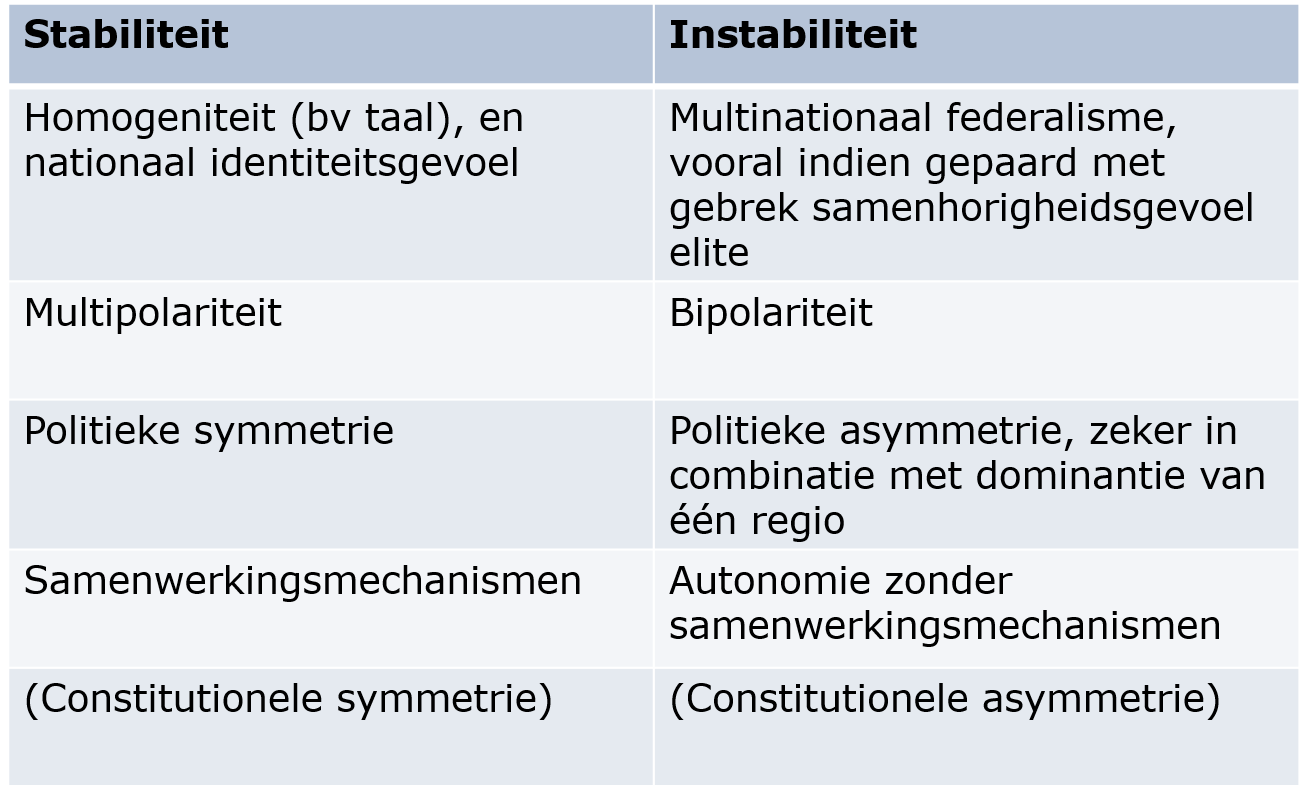 In een multipolaire setting heb je permanent de mogelijkheid om te wisselen van coalities, omdat je meer polen hebt. Dat maakt het stabieler.
In een bipolair systeem heb je altijd dezelfde twee fronten die tegenover elkaar staan. Wat in België dus het geval is. België is een instabiele federatieMultinationaal federalismeWe hebben onze instabiliteit goed ingebakken in het systeem, ook al was dit niet de bedoeling.We hebben een multinationaal federalisme, dit gaat gepaard met gebrek aan samenhorigheidsgevoel van de elite.We hebben verschillende entiteiten die zich apart uitdrukken op nationaal niveauDit onderscheidt de elite van de verschillende taalgroepen duidelijkGebrek aan homogeniteit leidde mee tot federaliseringTaalkloofSamenvallen centrum-periferie breuklijn met socio-economische en levensbeschouwelijkeDoor de federalisering is elk conflict op eender welke breuklijn herleidt tot een communautair conflictWe hebben door de federalisering de dominante groepen binnen de taalgroepen nog sterker gemaaktZe moesten hun zwakke partner van het andere taalgebied niet meer altijd meepakkenDus door de institutionalisering van de taalgroepen worden alle problemen altijd naar een communautair conflict vertaalt. Omdat meestal de Franstaligen tegenover de Nederlandstaligen worden gezet. 
Je maakt van alles op termijn dus een communautair issue en blijf je vuur in de lont steken.BipolariteitLag mee aan de basis van de federaliseringKwam tot uiting in institutionalisering van de taalgroepenFederaal en Brussels parlement en regeringGrondwettelijk HofVersterkte bipolariteitLeidde tot splitsing van partijen en openbare omroepVersterkt weer bi polariseringDus de staatsstructuur die rust moest brengen zorgde juist voor onrust!Dus de bipolariteit wordt versterkt door ons systeem, omdat we de taalgroepen erkennen en ze hun eigen instituties geven. Dit geeft een heleboel splitsing van zaken wat in de wisselwerking de bi polarisering weer versterkt.Politieke asymmetrieDe asymmetrie komt een groot deel door het overwicht van Vlaanderen. 
Vlaanderen heeft hiernaast ook nog eens constitutionele asymmetrie doordat de gemeenschap en gewest samen zijn gevoegd. Dit is niet zo het geval met de Franstalige gemeenschap.Overwicht Vlaanderen:DemografischEconomischInstitutioneel/constitutioneelConstitutionele asymmetrie ook voor BrusselWerkt wel stabiliserend Zij vinden het negatief, maar er blijkt geen alternatiefBrussel is iets nieuwsTaalkundige issues zijn hierdoor wel gestabiliseerd geraaktIs wel geen positieve oplossingWaarom?Vlaamse elite wilt zich vasthouden aan het idee van twee gemeenschappen en Vlaanderen wilt mee blijven besturen in BrusselAls ze Brussel op gelijke voet zet als de andere gewesten is dit een mogelijke potentiele alliantie voor de Franstalige gemeenschapOmdat er meer Franstaligen zijnFranse en Duitse gemeenschap is meer voor het idee om er een gewest van te makenEen logica achter de federale staatsstructuur is om te vermijden dat een heel sterk centrum is dat een heel land kan besturen (zoals in Frankrijk en het oude Duitsland). 
Duitse federatie heeft heel duidelijk die logica, die is er bewust gecreeërd om te vermijden dat een centrum alle macht op zich kan nemen (omwille van de geschiedenis van WO I en WO II).
Daarom verdeel je bevoegdheden over de deelstaten. 
In België was dit niet de logica, hier was het idee om het centrum juist helemaal uit te holen, want de Vlamingen wouden hier van af.Autonomie zonder samenwerkingCentrum vliedend federalismeCentrifugale dynamiek gericht op afzonderingGebaseerd op incapaciteit van samenwerkingNiet wens tot efficiëntie of bescherming tegen te sterke centrale staatUit zich in exclusieve bevoegdhedenBeperkte samenwerkingsmechanismenExclusieve bevoegdhedenWeinig samenwerking, vooral conflictoplossingVersnippering van bevoegdheden over vele niveausOnder andere door gemeenschappen en gewestenDus het is logisch dat we exclusieve bevoegdheden willenMaar we kunnen niet deftig zeggen wat voor wie isKomt onder andere door het feit dat Brussel geen volwaardig gewest isGemeenschappen overlappen elkaar hier, zorgt voor problemenDingen die tweetalig zijn is het moeilijk om over te beslissenDuaal ipv organisch/coöperatief We zijn een federaal systeem omdat men zich wou afzetten van het centrum en zelf wou regeren. 
Mede ook omdat de groepen op nationaal niveau het over een heleboel zaken het niet eens worden.
=> Dus doet iedereen het maar voor zich
=> Onze instabiliteit zit dus mee ingebakken in ons systeemStabiele factorenAlgemeen:Economische en monetaire unieAls we de gewesten onafhankelijk maken dan zouden we pas zien hoe hard verweeft de economie is met elkaar.Herverdelings- en solidariteitsmechanismenSamenwerking en coördinatieRechterlijke toetsingErkenning van en ruimte voor diversiteitEconomische en monetaire unieIs enorm hard verweeft met de verschillende gewesten. Is zeker stabielHerverdelings- en solidariteitsmechanismenHandelsrecht, mededingingsrecht, arbeidsrechtbank zijn allemaal federaalDit is om competitie met elkaar te vermijdenDus bepaalde schaalvoordelen die je zou kunnen hebben kun je niet uitbuiten op een juridische manier, omdat het mededingingsrecht overal in België hetzelfde isIs typisch aan federaties, men probeert competitie te vermijden, want anders krijg je arme en rijke regio’s. Mensen gaan dan verhuizen.Bezorgdheid om fiscaliteit en sociale zekerheid federaal te houdenStel dat we subnationaliteit zouden invoeren, dan mogen Brusselaars vrij kiezen de welke ze nemen omdat ze in tweetalig gebied wonenDit creëert weer competitie, want mensen zouden gewoon voor het betere systeem voor hun kiezenZorgt ervoor dat de ene meer moet dragen dan de andereProbeert weer elk federaal systeem te vermijdenEchter: bipolariteit en politieke asymmetrie stelt dit in vraagSamenwerking en coördinatieIs in principe aanwezig, maar is zwak in de praktijk. Op papier is er veel samenwerking, maar in de werkelijkheid is ze er amper.Beginsel van federale loyauteit in GrondwetTrouw aan een verplichting of verbintenisIntergouvernementeel overlegSamenwerkingsakkoordenRegels taalgroepenPariteit federale ministerraad (ook in de Brusselse) Samenstelling van de senaatPrincipe van bijzondere meerderheidAlarmbelproceduresProcedures belangen- en bevoegdheidsconflictenGrondwettelijk HofGrondwettelijk hof beschermt de federale evenwichtenSamenstellingToetsing aan en interpretatie van bevoegdheid verdelende bepalingenLater oplossen van bevoegdheidsconflictenProportionaliteitsbeginsel als vertaling van het federale loyauteitsbeginselErkenning diversiteitIndeling in taalgroepen en bijhorende regelsPariteit ministerraadSamenstelling SenaatSamenstelling parlement BHGPrincipe van bijzondere meerderheidAlarmbelproceduresProcedures belangen- en bevoegdheidsconflicten Gemeenschappen en hun bevoegdhedenGewesten en gemeenschappen erkennen elkaar. Normaal werkt dit stabiliserend, maar het werk de bipolariteit in België in de hand.Andere factorenEr is wel weinig opinie om te splitsen onder de bevolking en dit heeft een stabiele tendens.Hiernaast werkt Brussel ook stabiliserend dankzij hun mechanisme.
Wilt niet zeggen dat het een goed mechanisme is, maar het is nog niet ontploft. Want twee gemeenschappen die samen zouden regeren zou nooit in de praktijk kunnen werken.Wat belangrijk is dat we inzien dat instabiliteit is ingebakken in ons systeem wanneer we het federaliseerdeDit komt onder andere door de institutionalisering van de taalgroepenKenmerken Belgische FederatieTweeledigheid: dubbele structuurOns deelstaatniveau heeft een dubbele structuurGewest en gemeenschapIs mondiaal uniekGroot probleem is dat het asymmetrisch samenkomt (Brussel vooral)Anders zou het nog kunnen werkenBipolariteitIn combinatie met de afwezigheid van een eigen federaal niveauEr is geen echt federaal niveau door de bipolariteitOmdat de gemeenschappen gescheiden zijnDe actoren op federaal niveau verdedigen enkel maar de deelbelangen van hun gemeenschap, niemand komt op voor BelgiëDuaalExclusieve maar incoherente beleidspakkettenDe pakketten zijn niet coheren, omdat we niet kunnen zeggen dat het ene echt persoons of materie gebonden isBV hormonen in het drinkwater is territoriaal, maar wat doen we met wat er met het lichaam gebeurt?Deze incoherente pakketten zorgen ervoor dat er toch moet samengewerkt wordenPolitieke en constitutionele asymmetrieZoals Vlaanderen die wel gemeenschap en gewest heeft samengevoegd en de Franstaligen nietOf zoals Brussel dat geen volwaardig gewest isTraditioneel beleids- maar weinig fiscale autonomieHierdoor is het niet echt een federaal systeemWant de deelstaten moeten hun beleid kunnen financierenWe zaten lang zonder fiscale autonomie, dit komt onder andere door de dubbele structuurBv bij wie gaan we het geld halen voor de gemeenschappen als het om iemand in Brussel gaat? De gemeenschappen overlappen elkaar hierIs verandert sinds 2011 en hebben de gewesten dus wel wat fiscale autonomieMaar we houden een aantal interpersoonlijke herverdelingsmechanismen zodat we geen blinde competitie gaan hebben tussen de deelstatenMultinationaal/ethnofederaalZonder samenhangende eliteDe elite van de deelstaten komen samen en vormen zo een clubje op federaal niveauDe problemen die we nu hebben kunnen we dus toewijzen aan de karakteristieken van ons federaal systeemSterke punten van de Belgische federatieBeantwoordt aan politieke noodHet systeem dat we hebben werkt op korte termijn, want er komt geen radicalisering van de publieke opinieMinder splijtstof overVooral die van de jaren ’60 is sterk weggevaagd, wat nu over blijft zijn systeemfoutenKunnen we zien doordat Vlaamse evenementen veel minder volk trekt dan vroeger (zoals de Vlaamse zangfeesten)Geen radicalisering van de publieke opinieRegels oplossing conflictenDeels minder kosten WafelijzerpolitiekVroeger werd het geld van openbare werken in een 50-50 verhouding verdeeldDus als er geld werd beschikbaar gesteld voor een Waals project, moest er evenveel geld worden uitgegeven aan een vergelijkbaar Vlaams project en andersomHierdoor kreeg één van beide zijden vaak meer dan nodig wasWerd dus gezien als een grote reden van de Belgische staatsschuldBetere besteding van de uitgaven van de federaleMaar onze regeringen kosten hopen geld, ons politiek systeem is duur door de vele regeringen en parlementenBeleid gericht op specifieke nodenDichter bij de burgerZwakke punten Belgische federatieAlle conflicten worden gecommunautariseerd.Dit komt door de regionale partijenDoor het feit dat we een bipolair systeem hebben maakt dat ons zwakBipolaire logica ook aanwezig op federaal vlakEr is geen ‘eigen federaal niveau’ meerGeen federale partijenGeen federale openbare omroepZorgt ervoor dat politici kunnen zeggen wat ze willen over de andere taalgroepen, want er is geen controle dat op hen wordt uitgevoerd als ze er iets over zeggen. Want de andere taalgroep kijkt gewoon niet meeDalende capaciteit om conflicten op te lossenWe zitten in een systeem dat minder conflicten naarmate de tijd kan oplossenWe zitten dus vast, want iedereen is ook een vetospelerHet systeem dat we hebben heeft het conflict er echt ingebakken, ook al was dit niet de bedoeling